Segundo Informe Anual de la Regidora Amor Isabel Pérez y Pérez2022-2023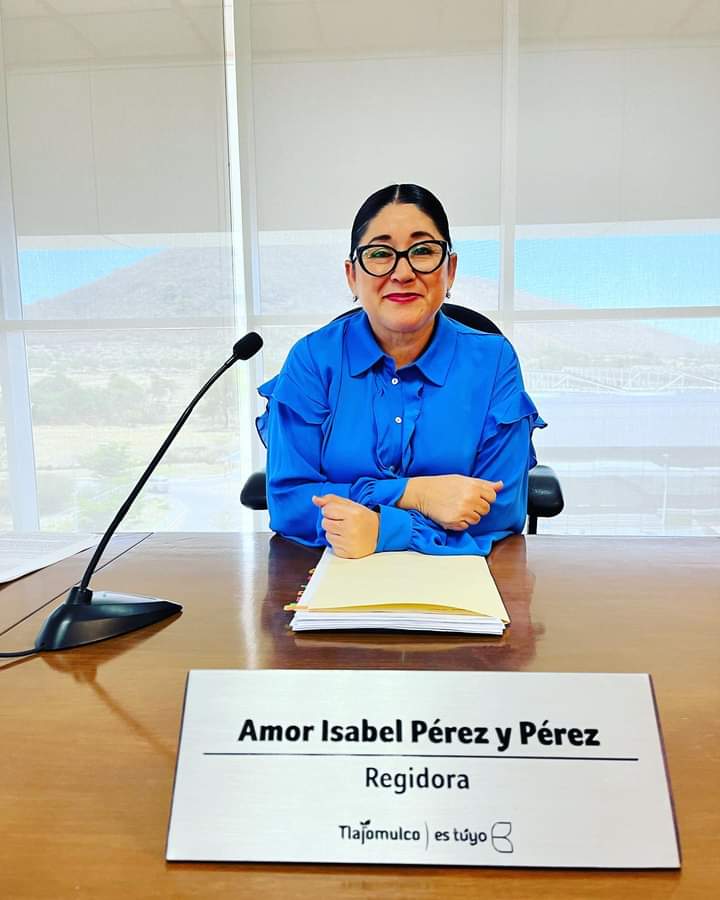 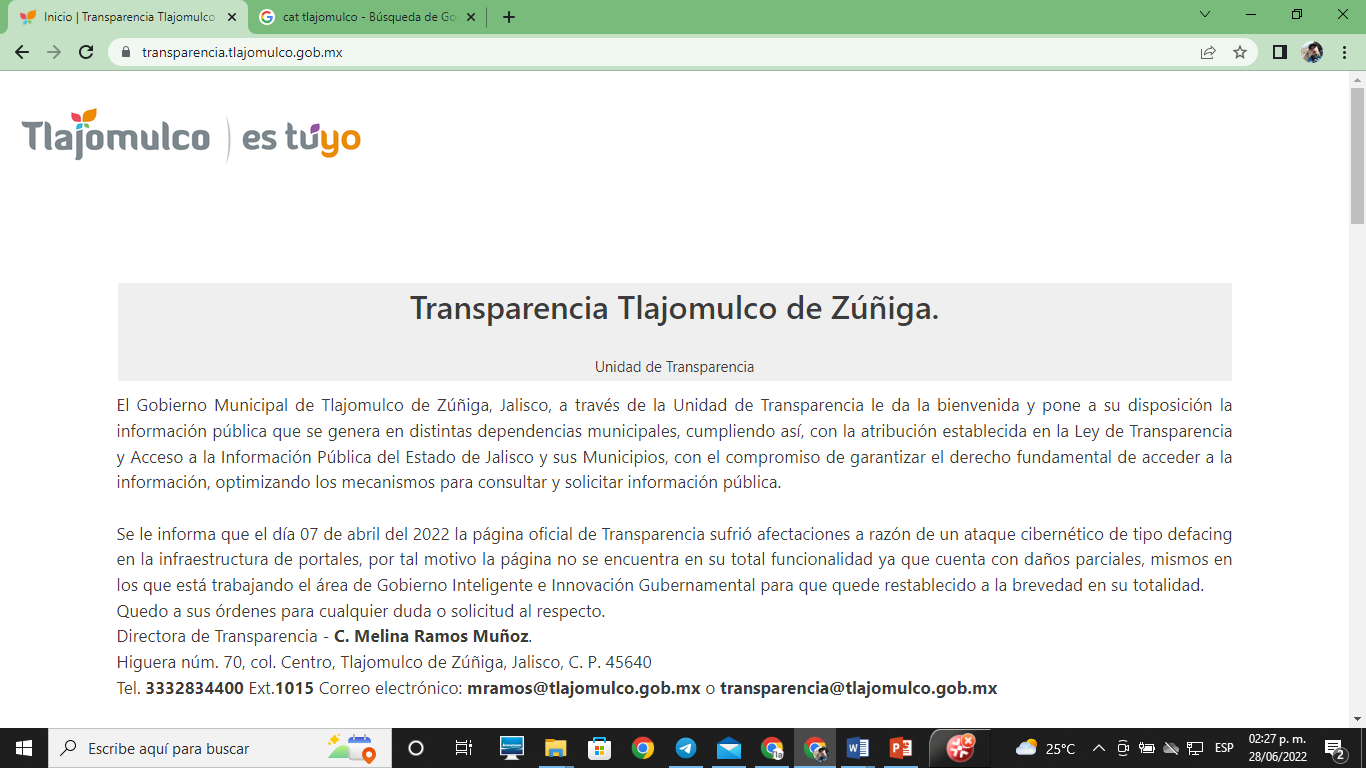 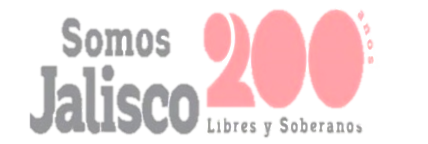 IntroducciónLa Constitución Política del Estado de Jalisco en su artículo 73, señala que:(…)II. Los ayuntamientos se integrarán por un Presidente Municipal, regidores y síndicos electos popularmente (…)Como regidora Constitucional del Ayuntamiento de Tlajomulco de Zúñiga, Jalisco; realicé diferentes actividades, como lo es asistir a las sesiones del Ayuntamiento, en donde el presidente municipal, síndico y las regidoras, así como regidores, realizamos y votamos las iniciativas, así como los dictámenes presentados al cabildo.Asimismo, participo en las Comisiones Edilicias que presido y donde soy vocal; estas Comisiones Edilicias son órganos colegiados conformados por los ediles del Ayuntamiento, que estudian y dictaminan temas específicos de interés para el municipio. Sin embargo, los ediles también somos representantes de la ciudadanía del municipio de Tlajomulco de Zúñiga, por lo que la cercanía y participación en las diferentes actividades del Gobierno Municipal, así como tener comunicación con los ciudadanos, me ayuda a comprender las problemáticas y formular mejores soluciones, tratando de ser la voz de los ciudadanos en el cabildo.  Y según la Ley del Gobierno y la Administración Pública Municipal del Estado de Jalisco en su artículo 49, es una obligación de las y los Regidores:(…)V. Informar al Ayuntamiento y a la sociedad de sus actividades, a través de la forma y mecanismos que establezcan los ordenamientos municipales (..)Por lo que en cumplimiento con el Ayuntamiento y con la Sociedad presento el siguiente informe anual, el cual es mi segundo informe anual que comprende de 2022 a 2023.Sesiones del AyuntamientoLa asistencia de los ediles en las sesiones de cabildo es de suma importancia, y conforme la Ley del Gobierno y la Administración Pública Municipal del Estado, es una obligación de los regidores su presencia en sesiones:Artículo 49. Son obligaciones de los Regidores:(…)II. Asistir puntualmente y permanecer en las sesiones del Ayuntamiento y a las reuniones de las comisiones edilicias de las que forme parte (..)Por lo que, en un ejercicio de transparencia, mostraré evidencia fotográfica de mi asistencia en Sesiones del Ayuntamiento.02 de septiembre de 2022 - Sesión Extraordinaria 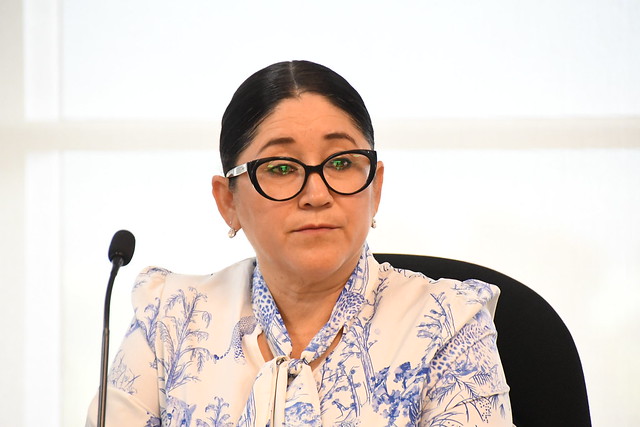 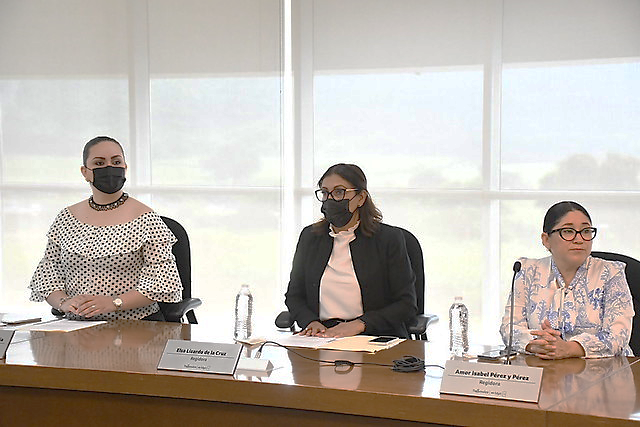 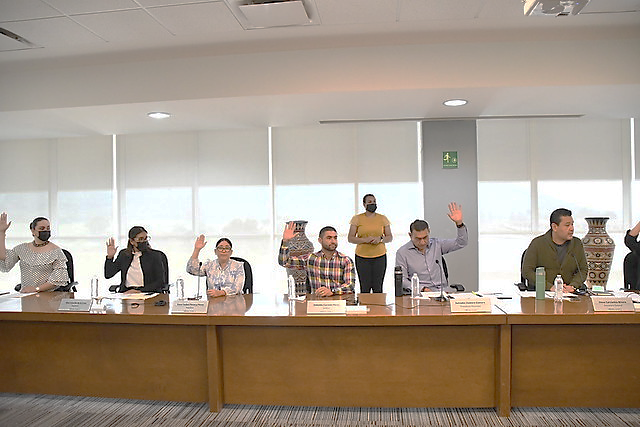 14 de septiembre de 2022 - Sesión Solemne 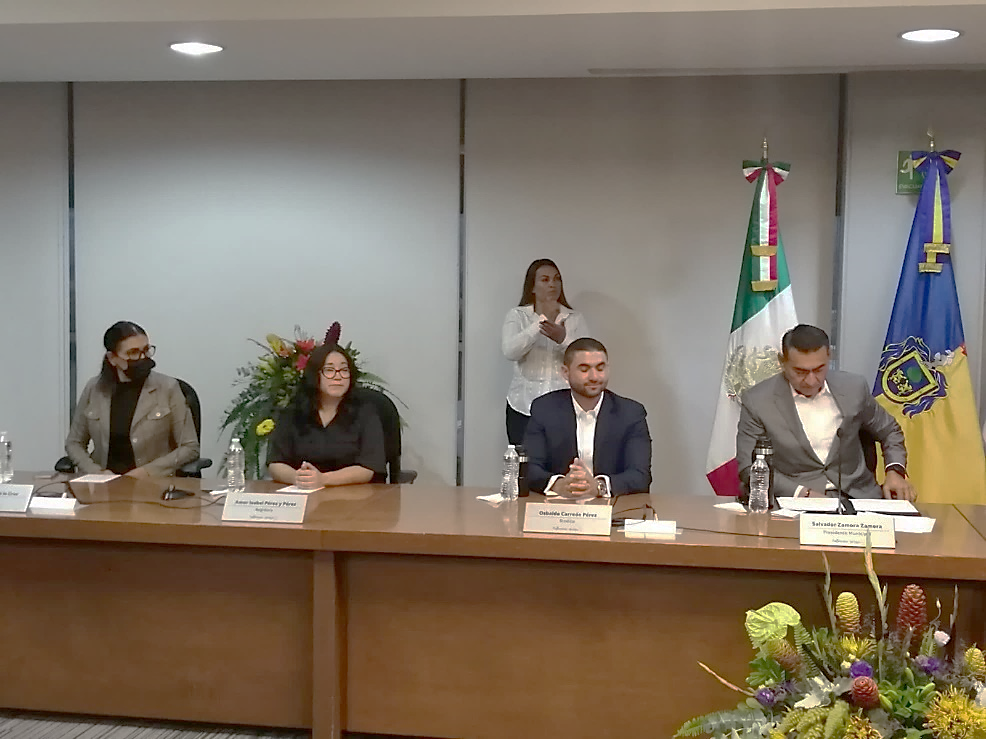 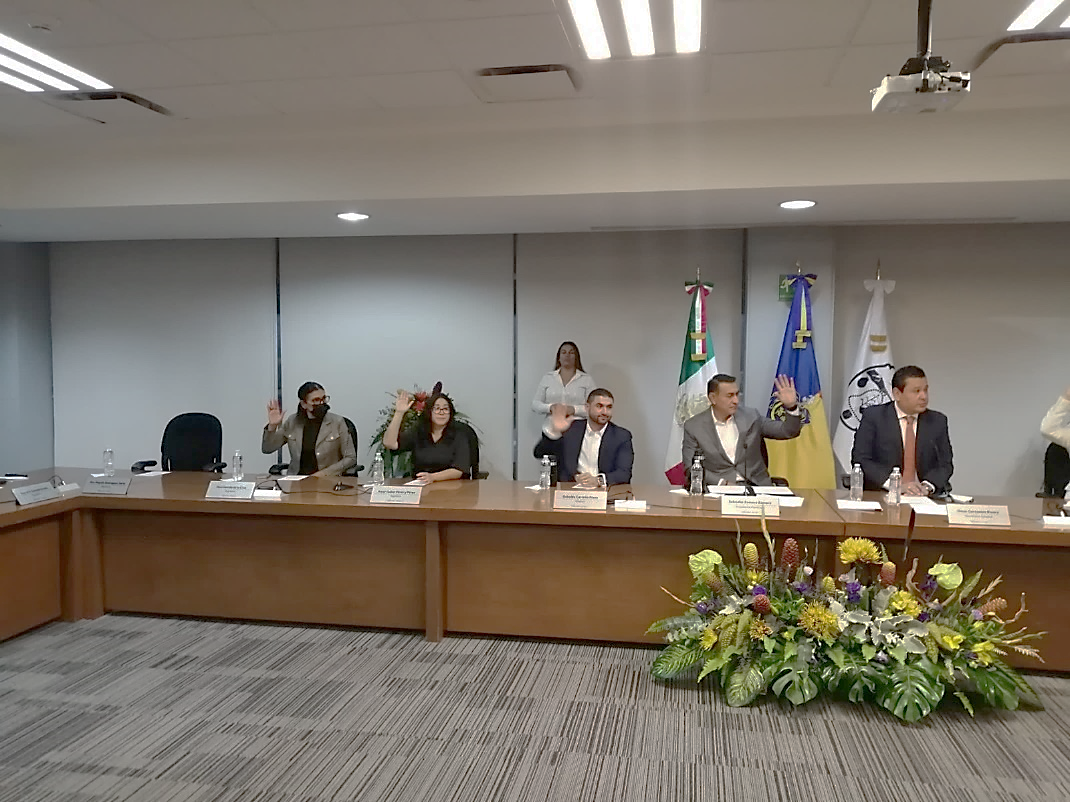 15 de septiembre de 2022 - Sesión Solemne 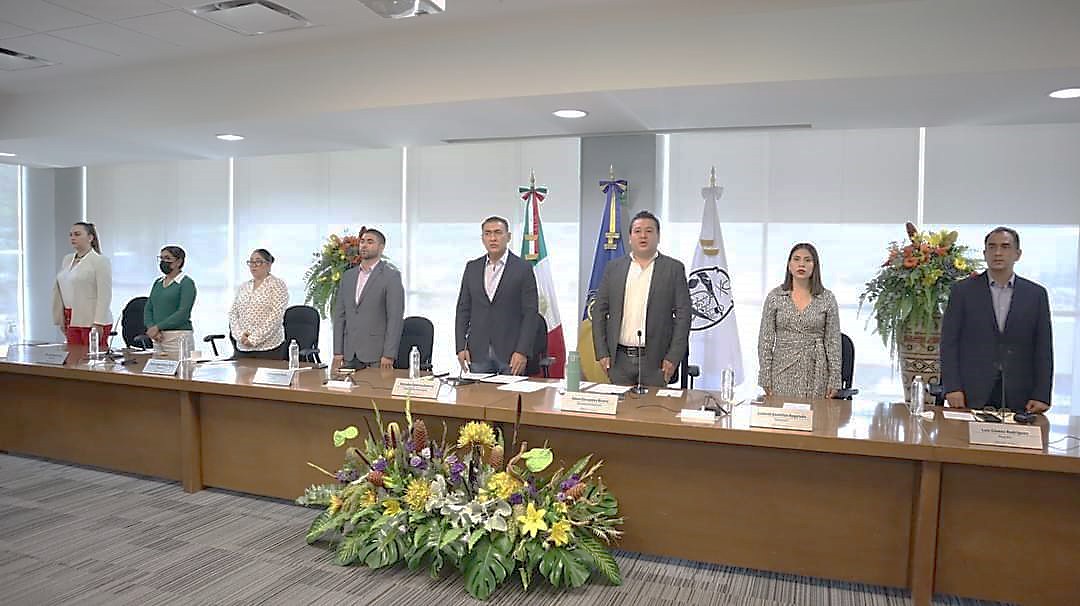 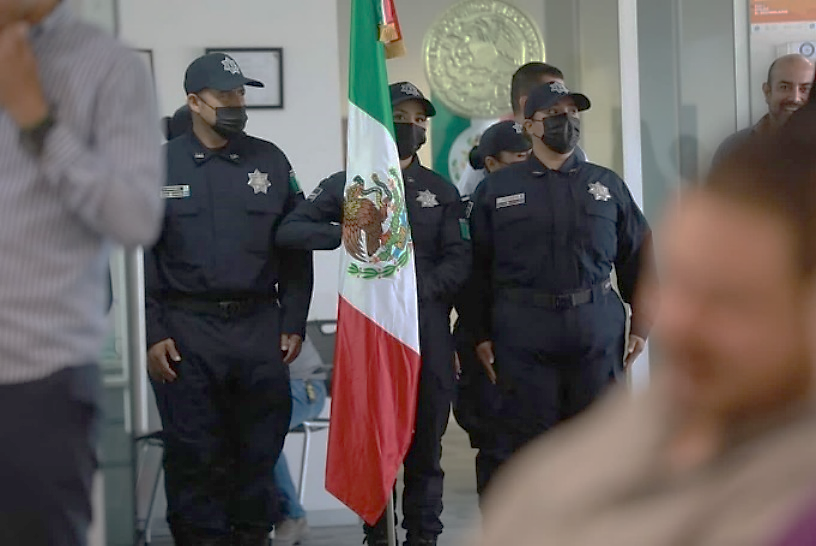 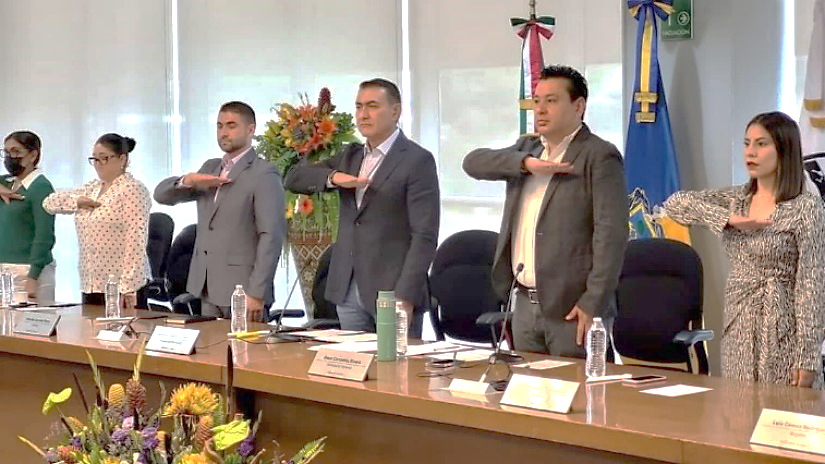 11 de octubre de 2022 - Sesión Ordinaria 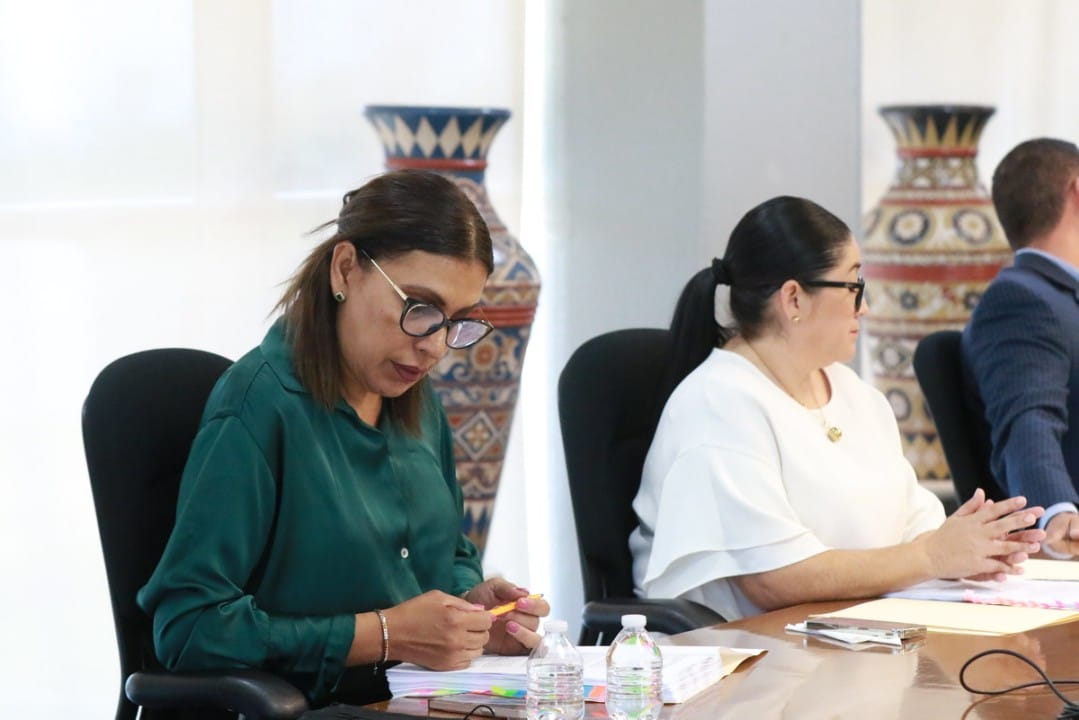 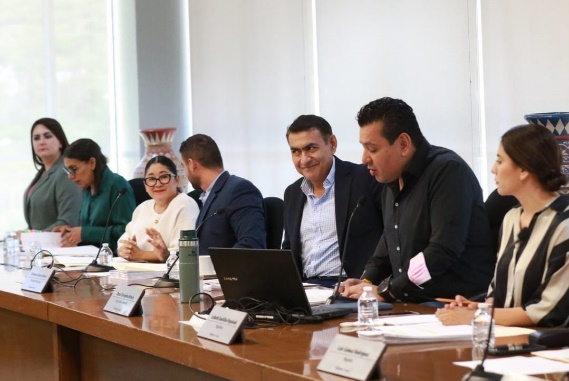 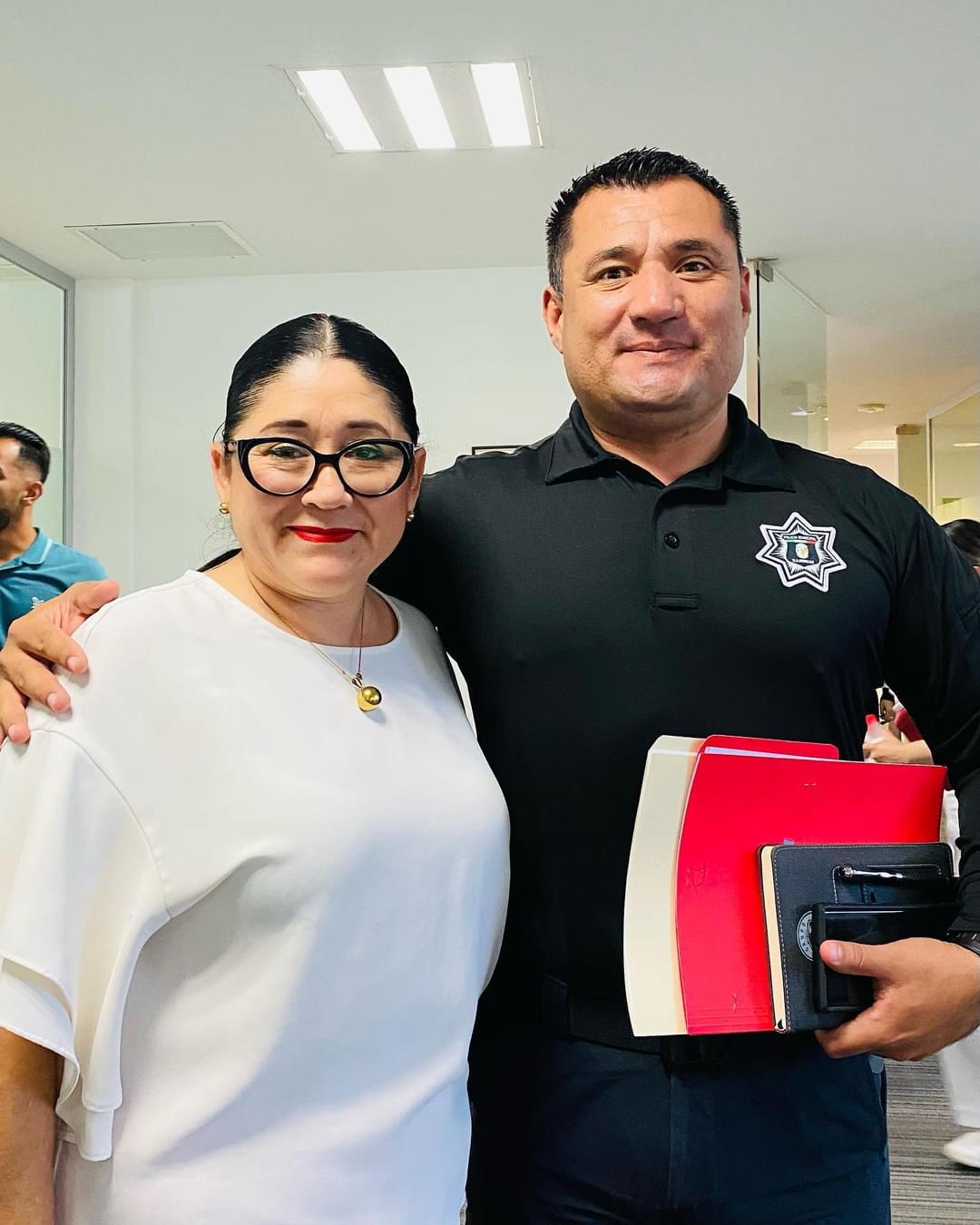 27 de octubre de 2022 - Sesión Extraordinaria 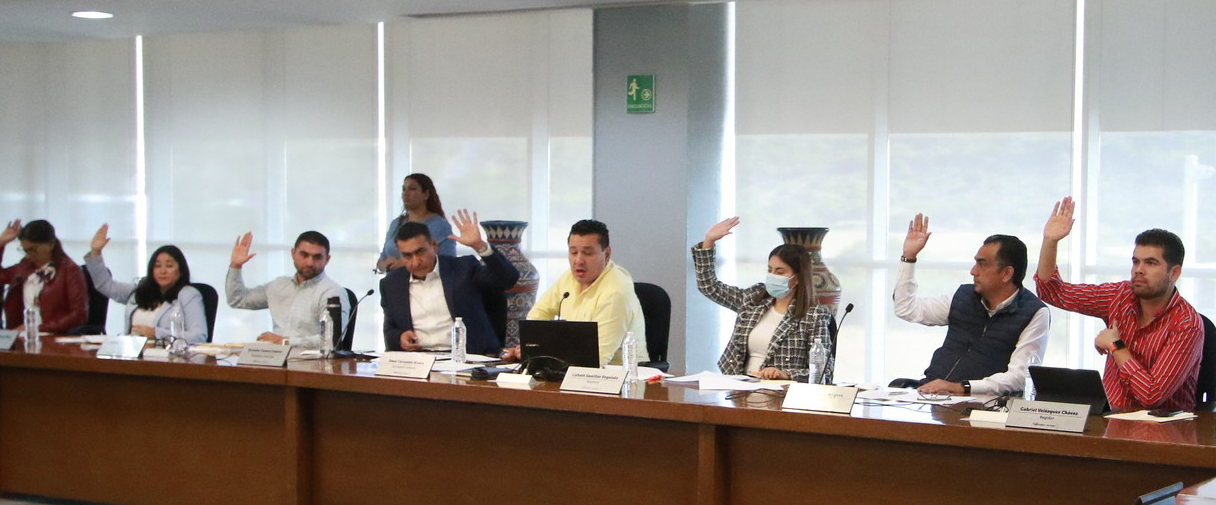 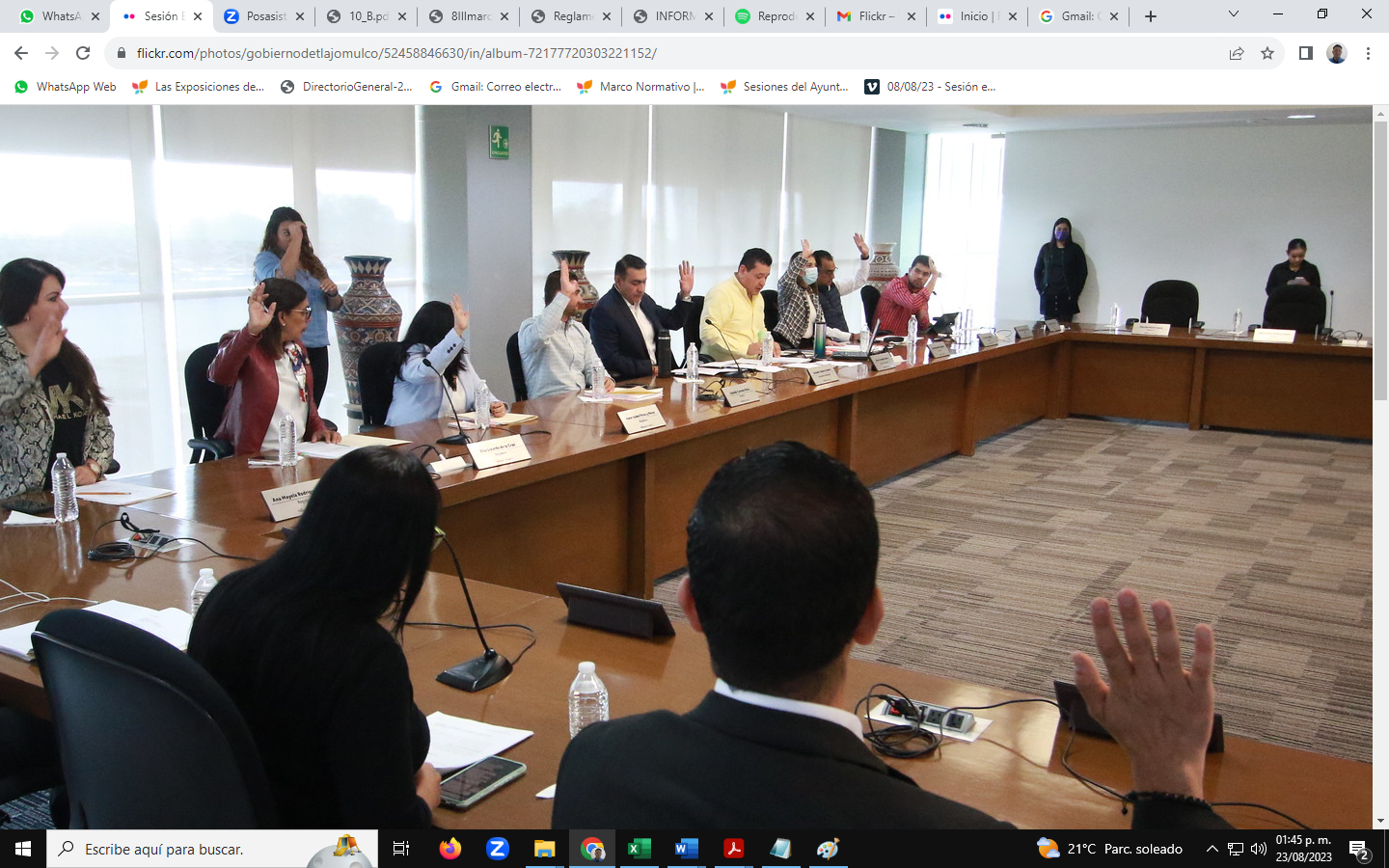 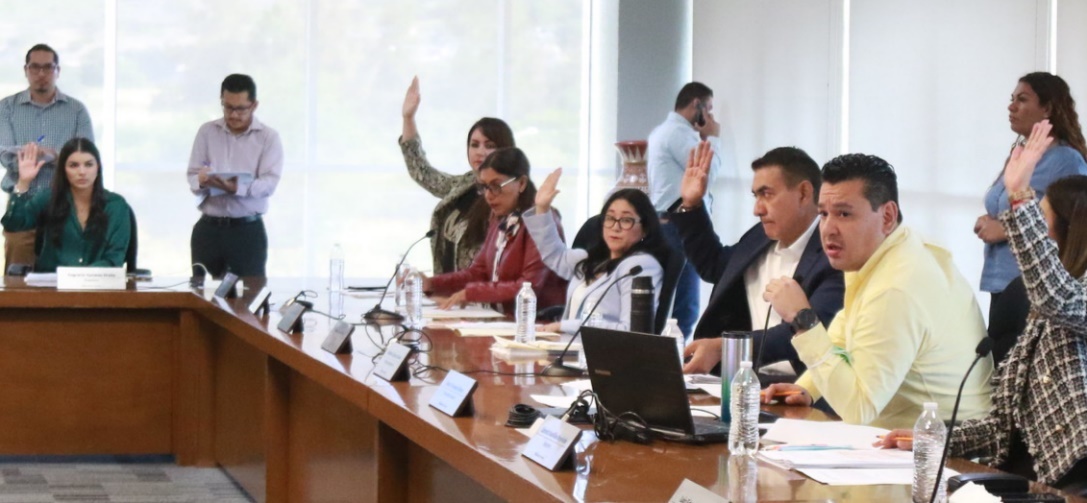 22 de noviembre de 2022 - Sesión Solemne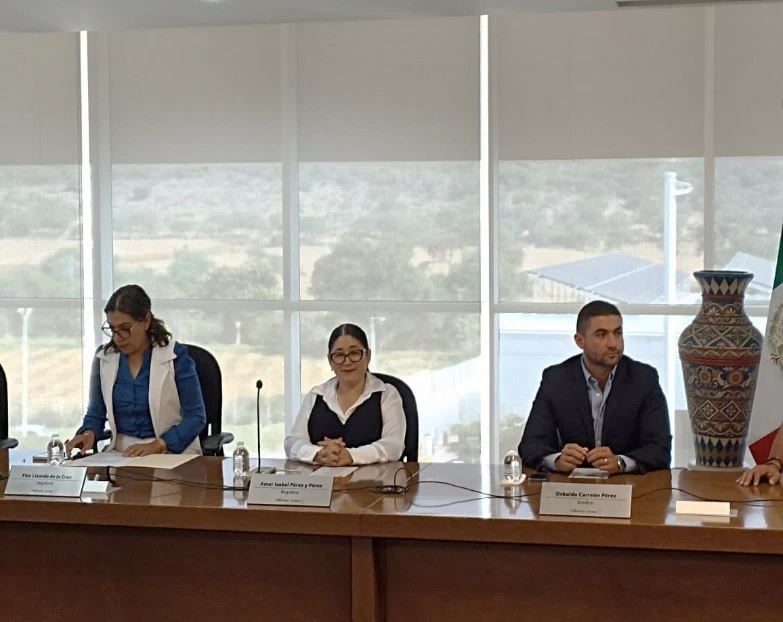 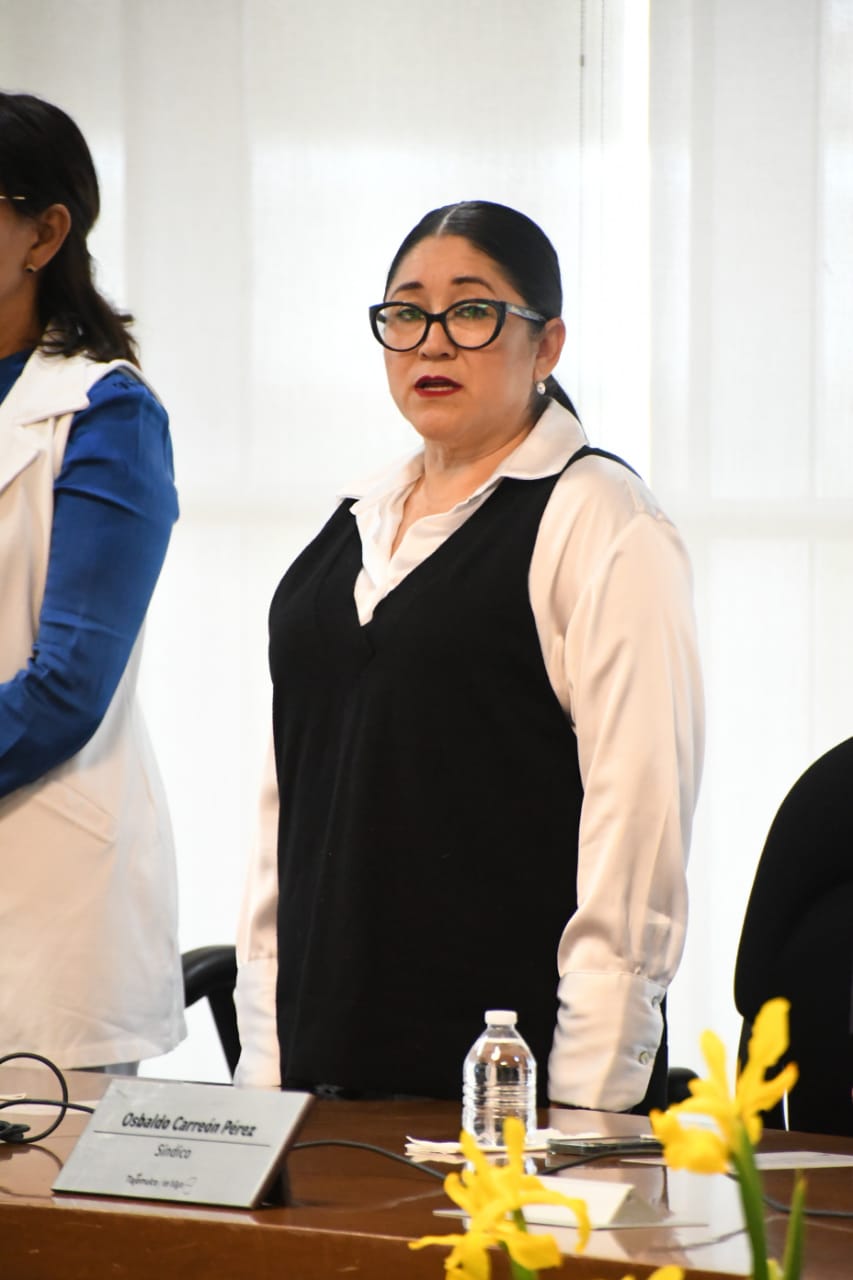 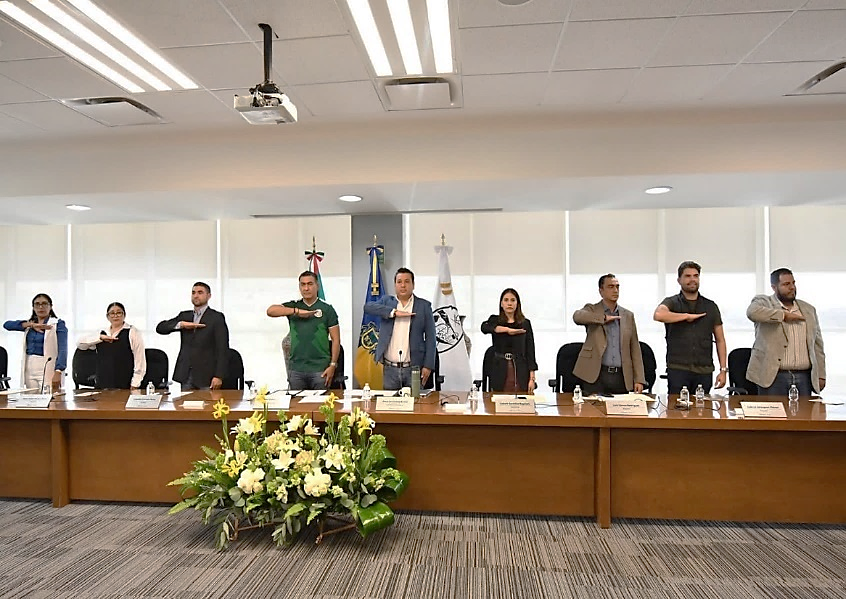 30 de noviembre de 2022 - Sesión Ordinaria 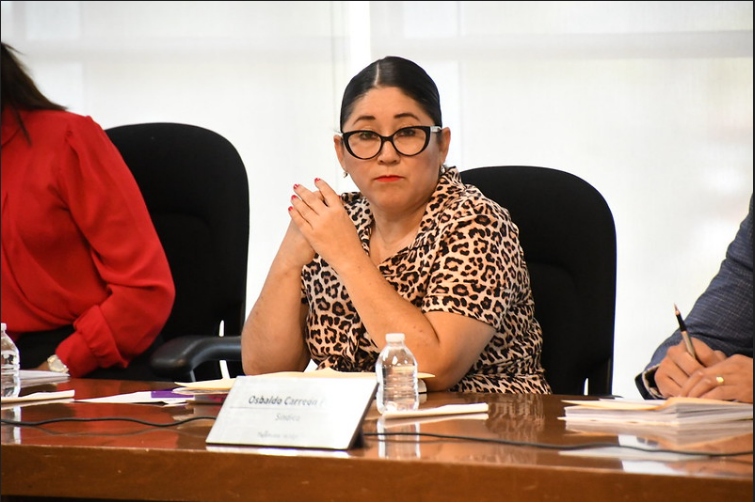 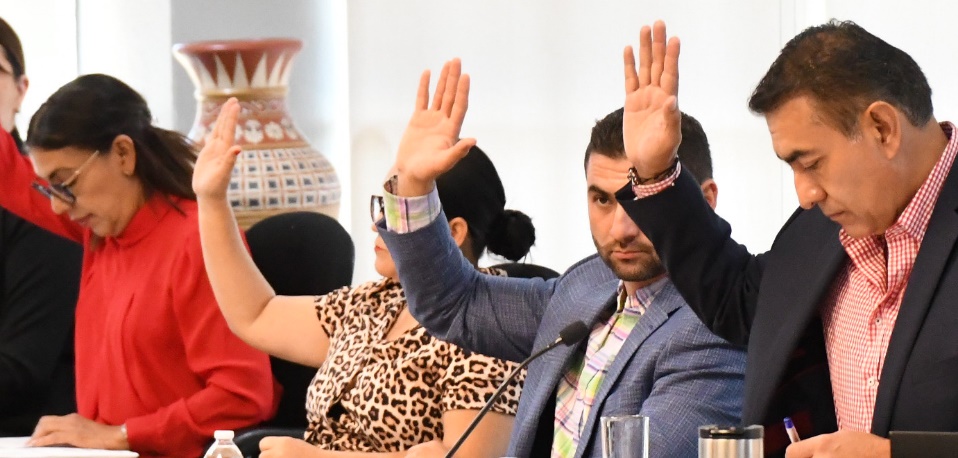 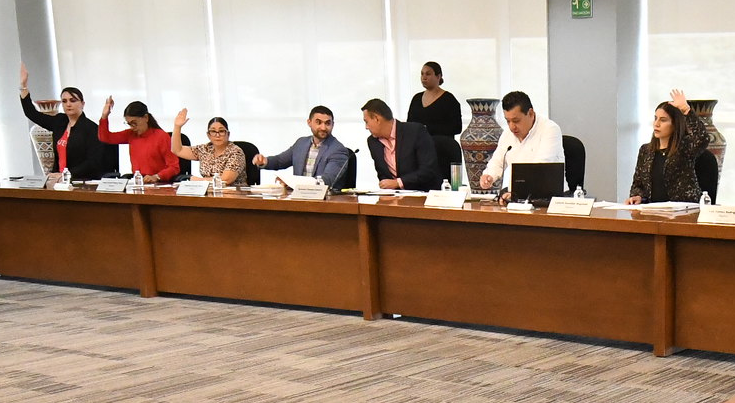 12 de diciembre de 2022 - Sesión Solemne 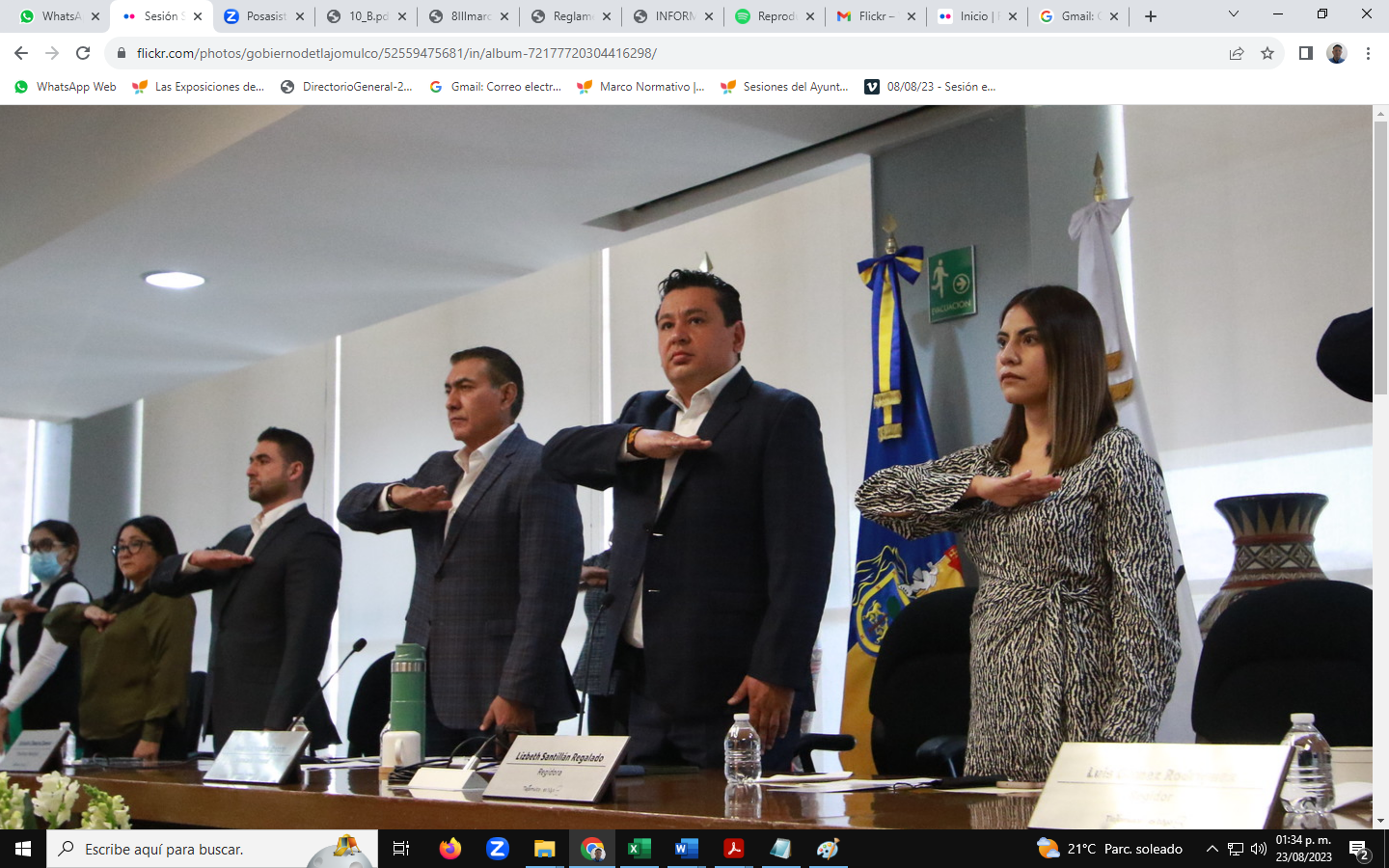 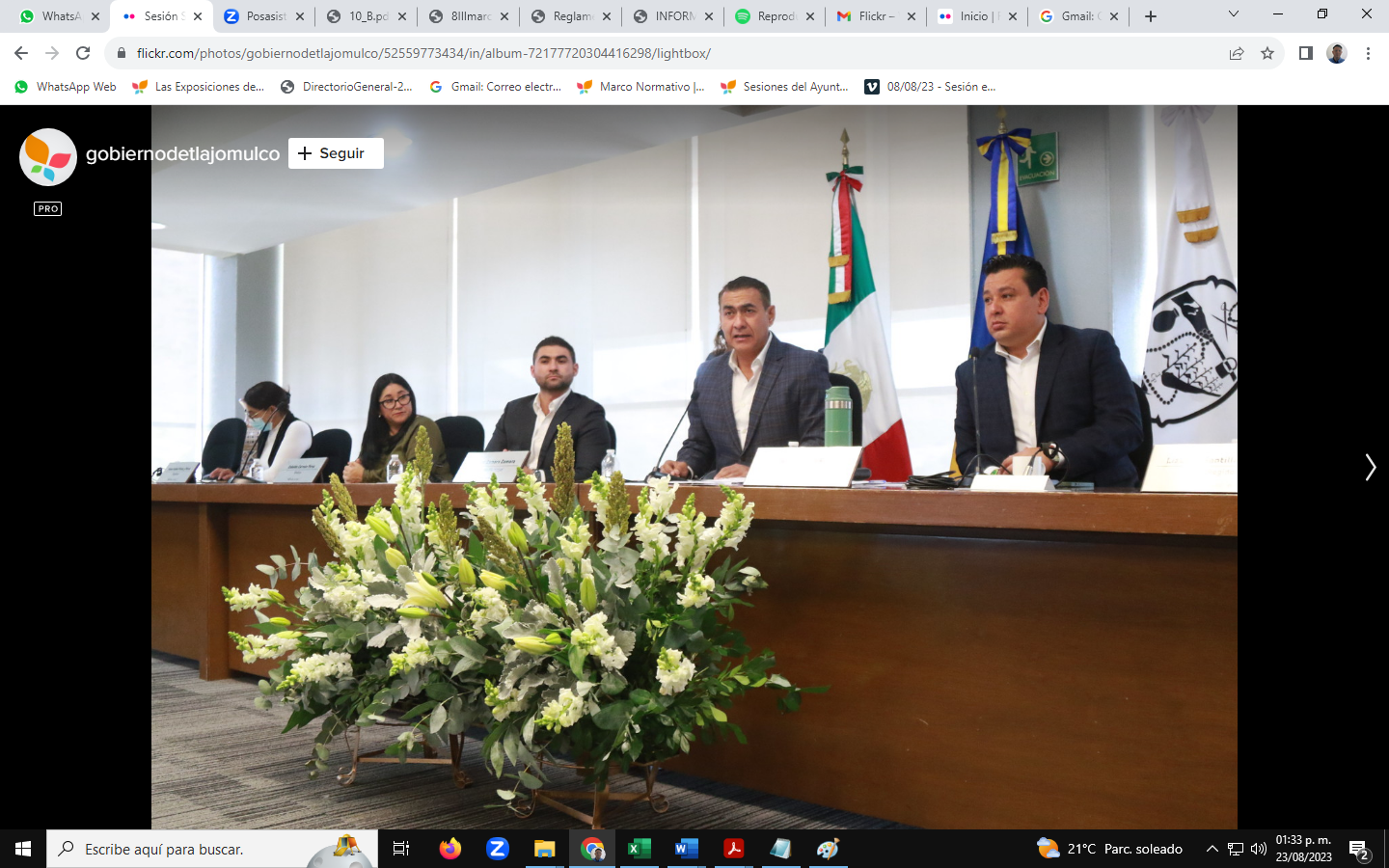 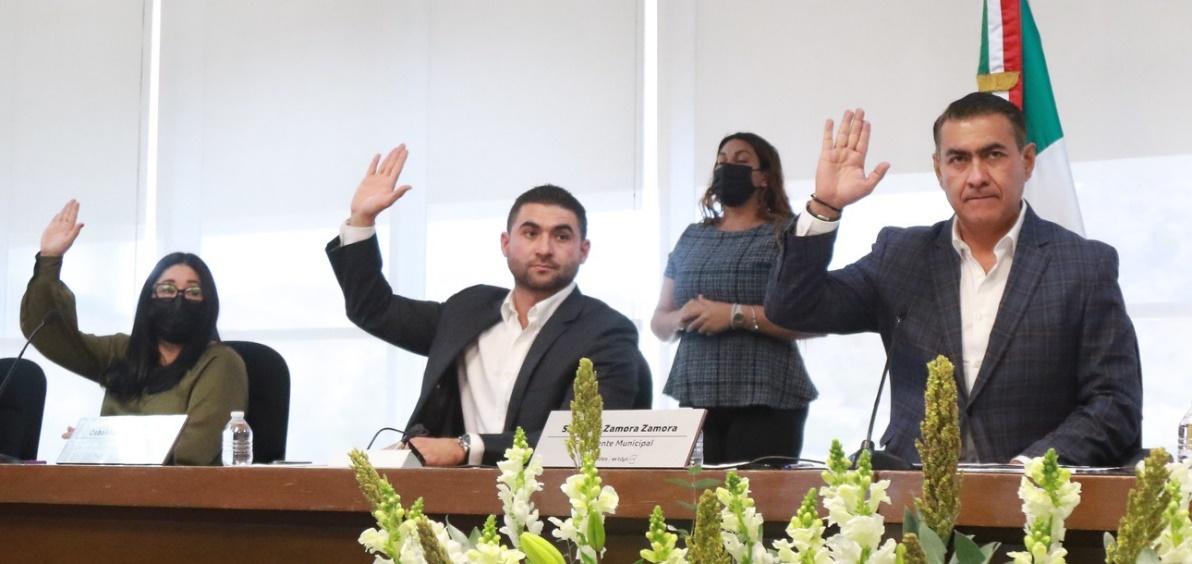 16 de diciembre de 2022 - Sesión Ordinaria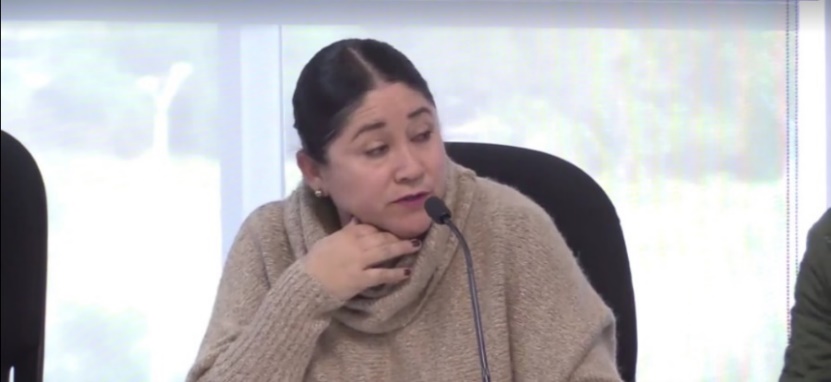 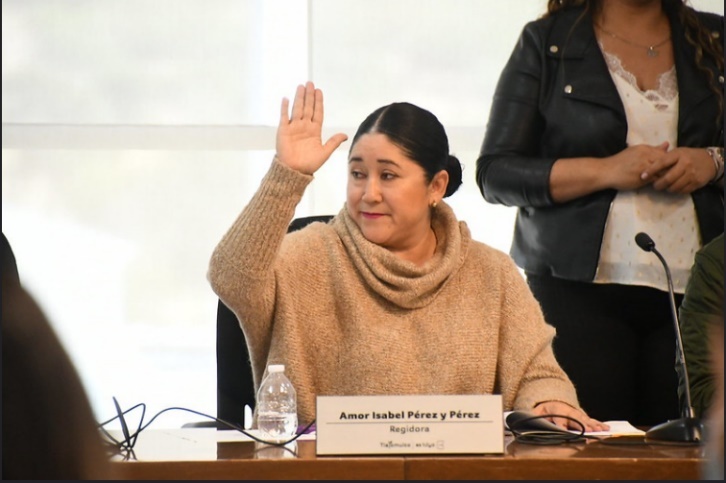 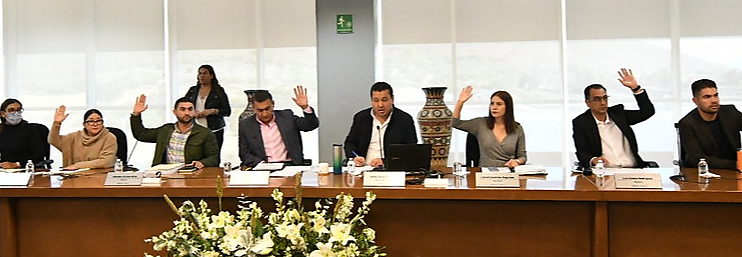 27 de enero de 2023 - Sesión Ordinaria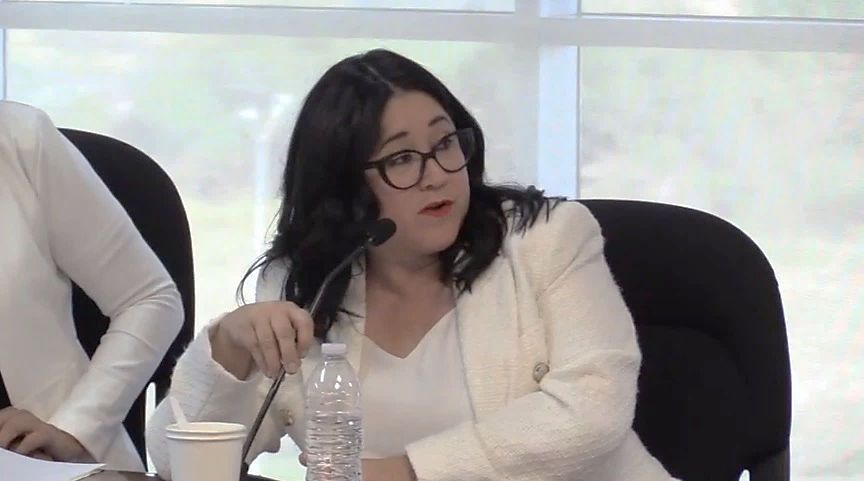 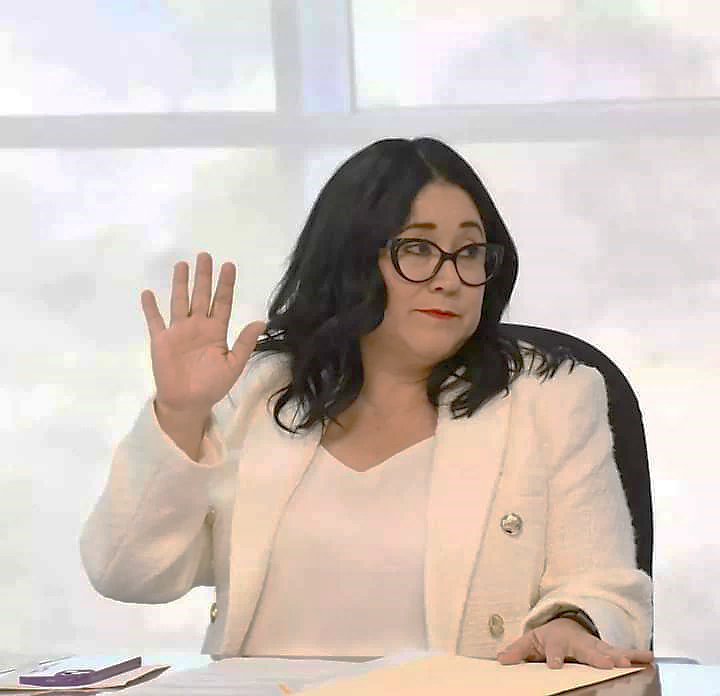 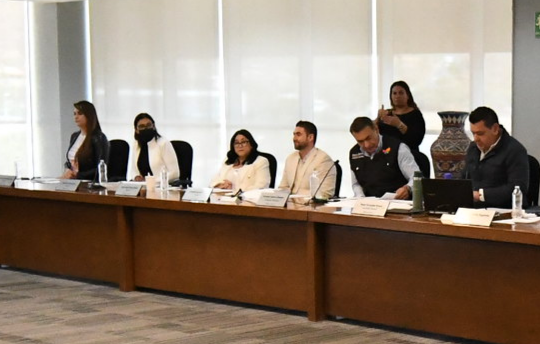 16 de febrero de 2023 - Sesión Extraordinaria 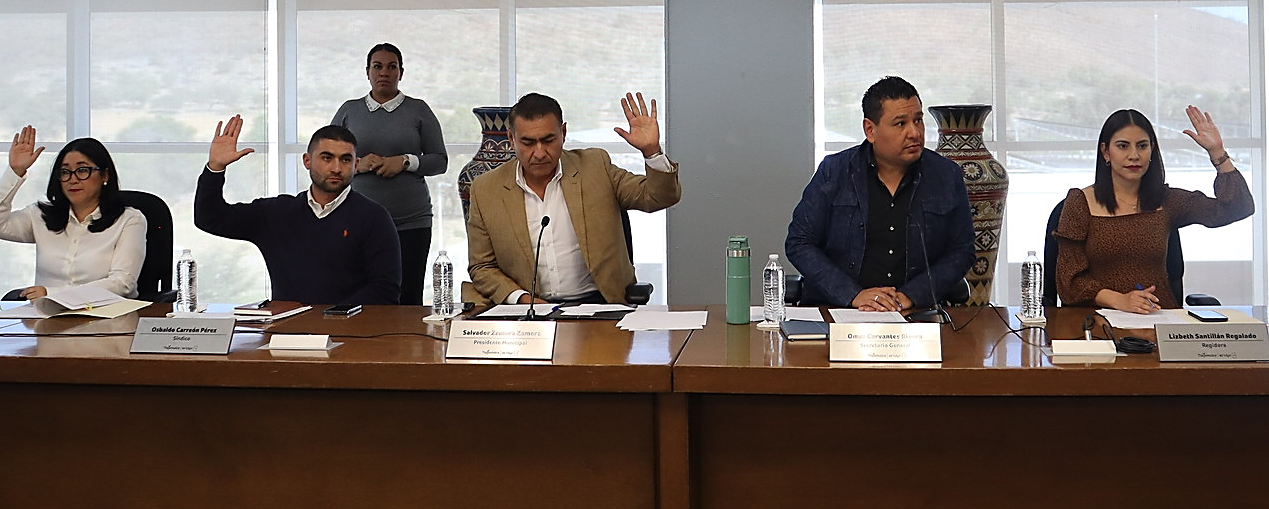 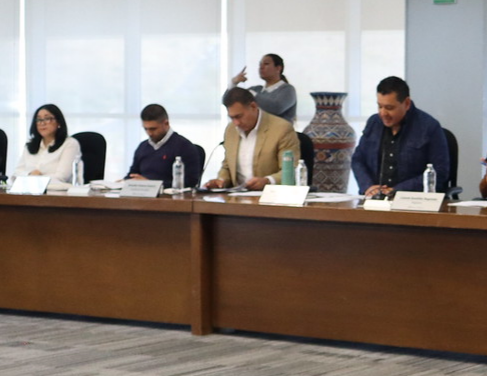 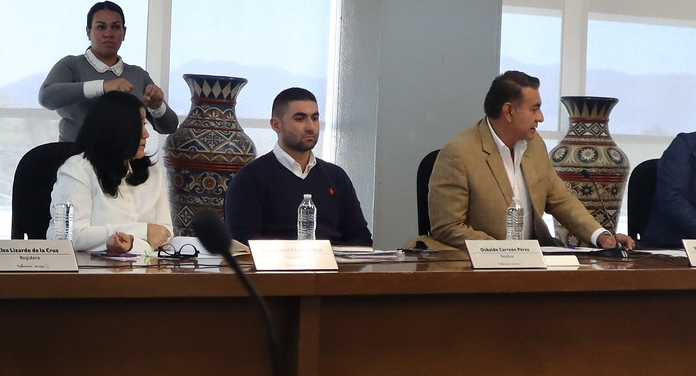 24 de febrero de 2023 - Sesión Solemne 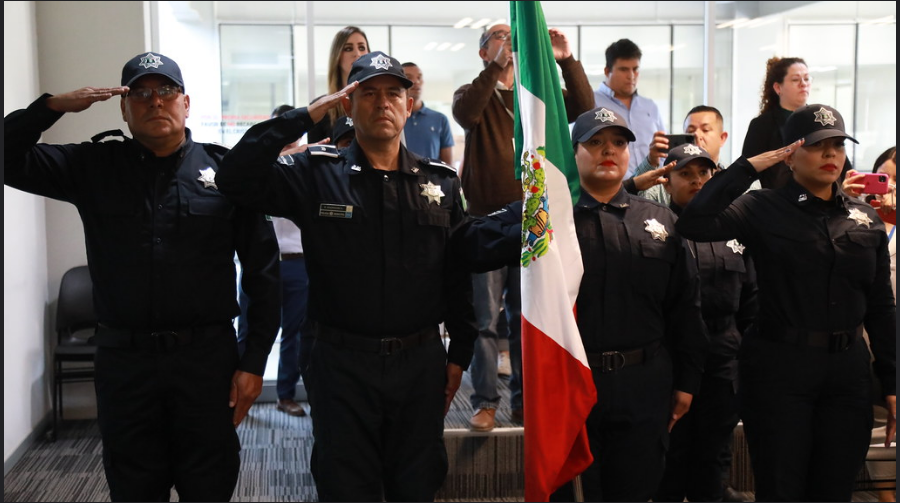 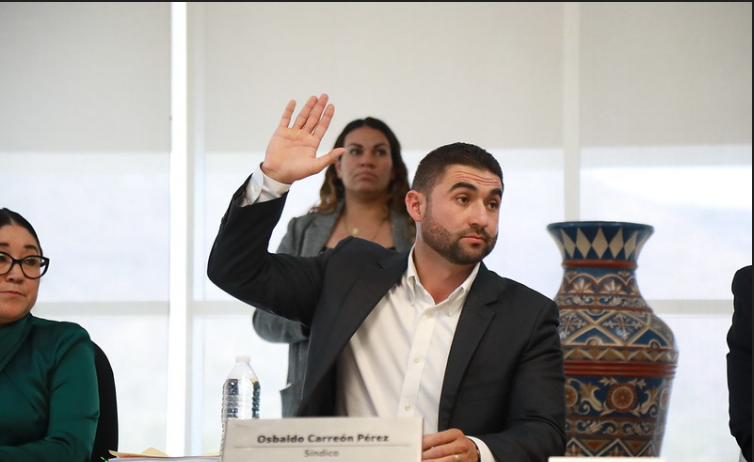 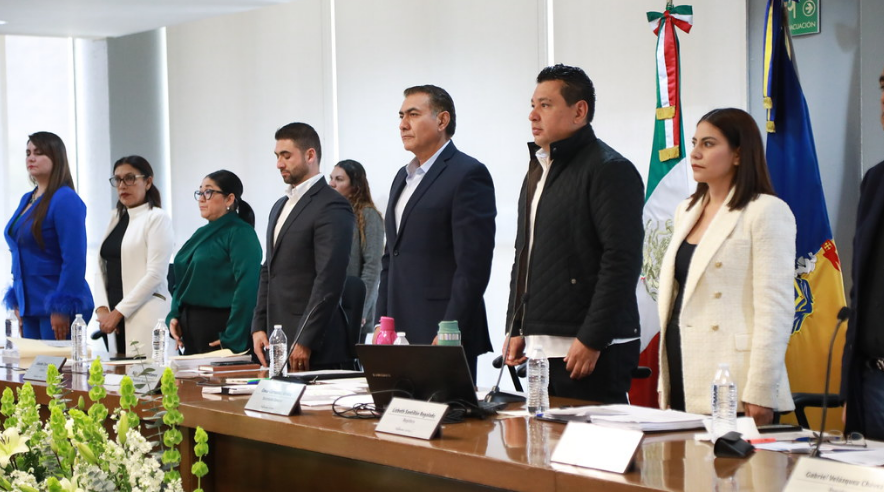 24 febrero de 2023 - Sesión Ordinaria 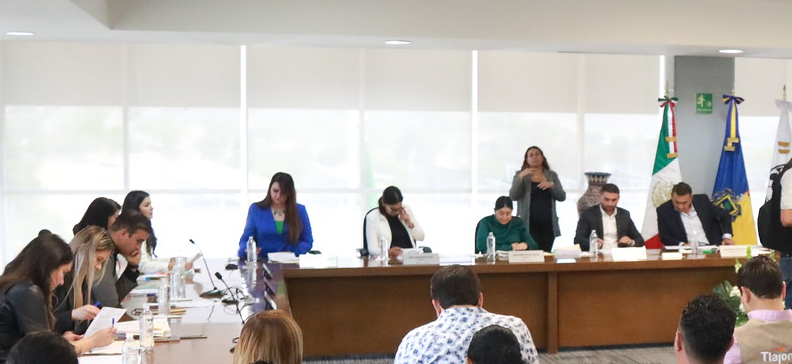 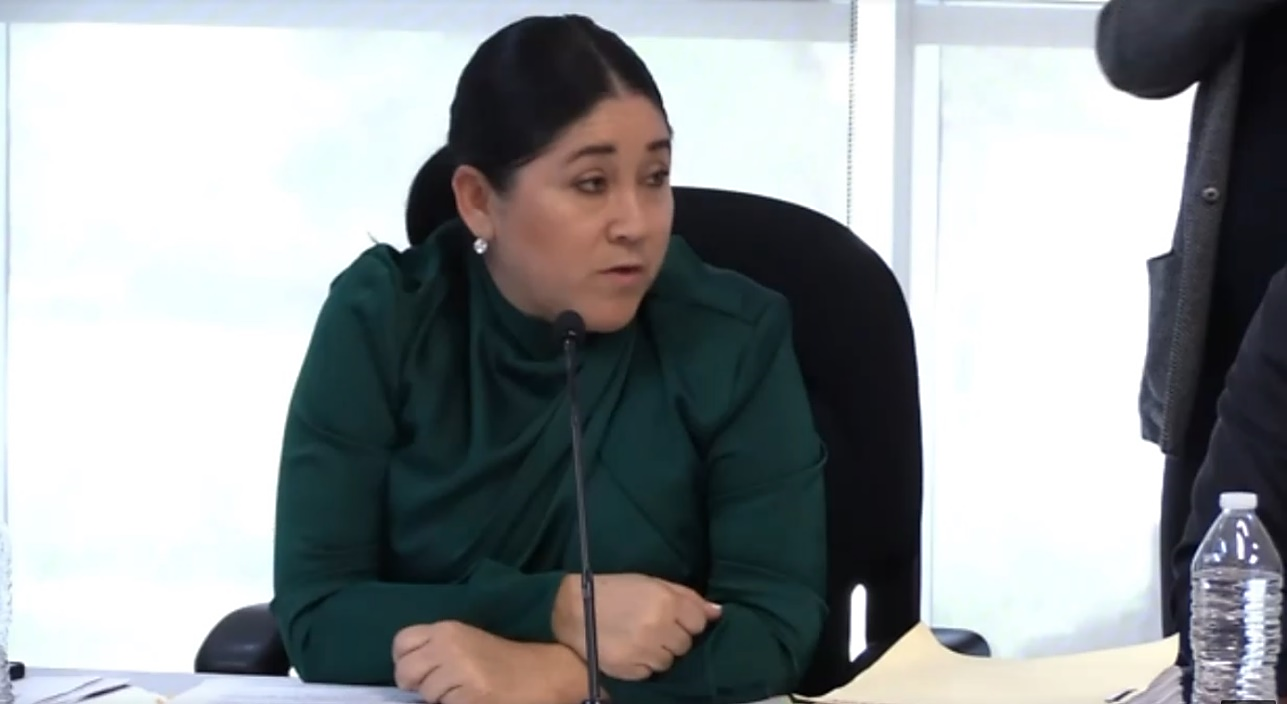 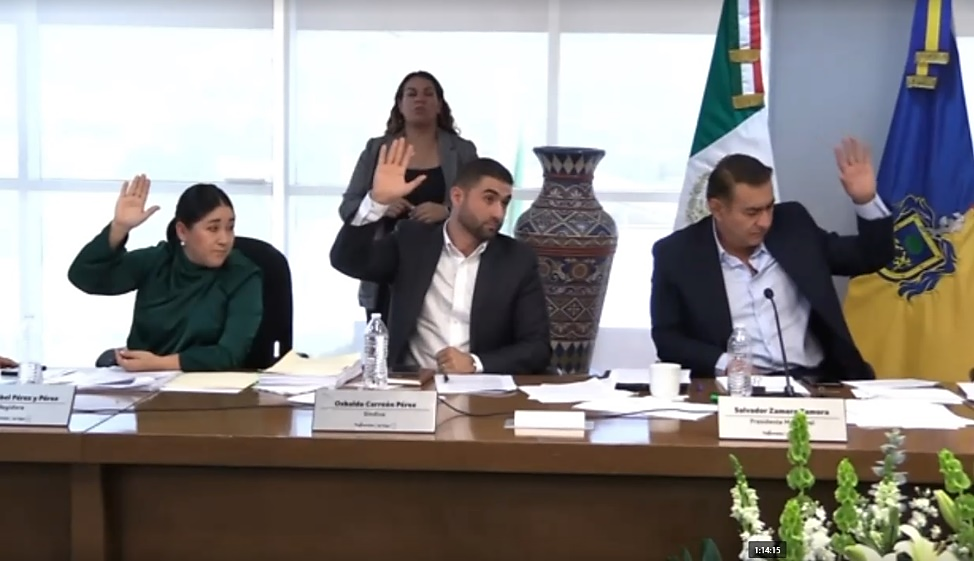 30 de marzo de 2023 - Sesión Extraordinaria 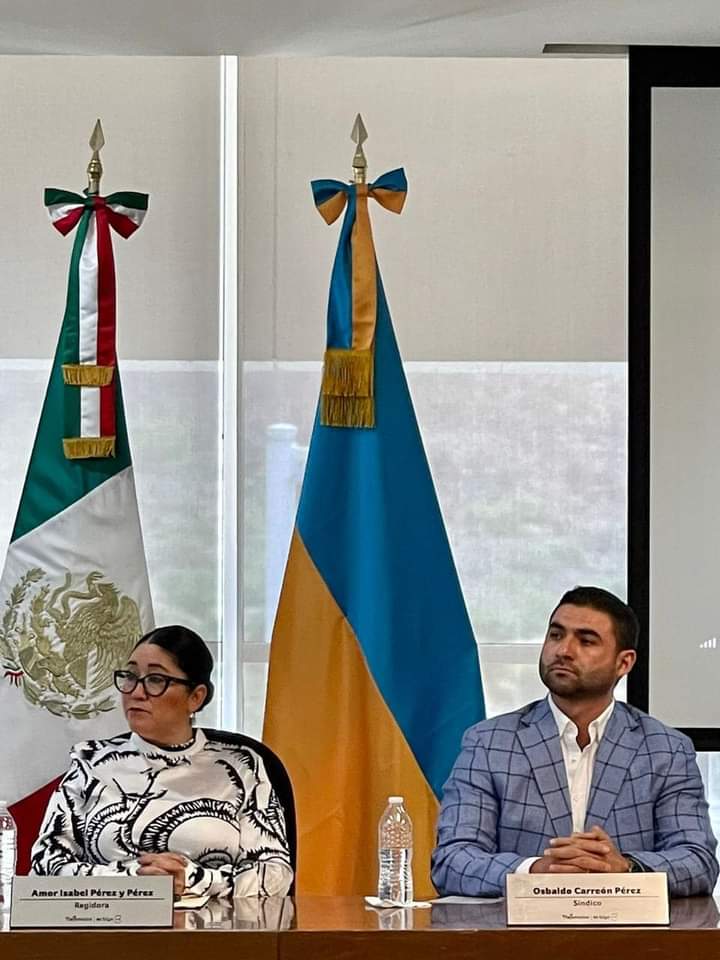 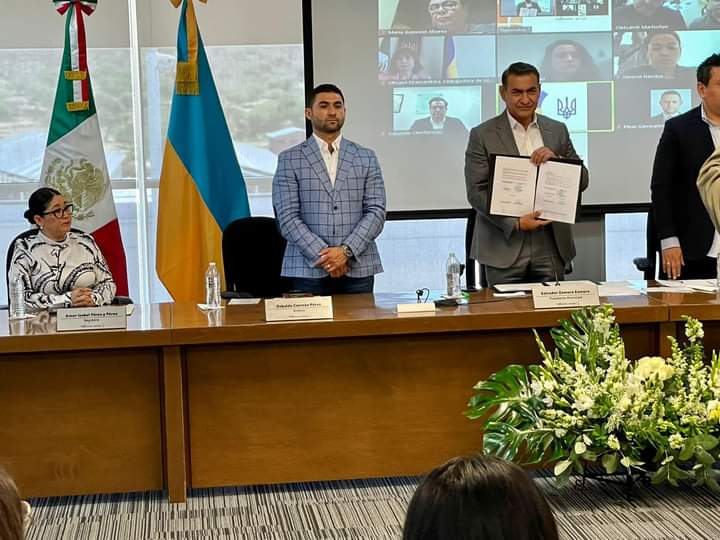 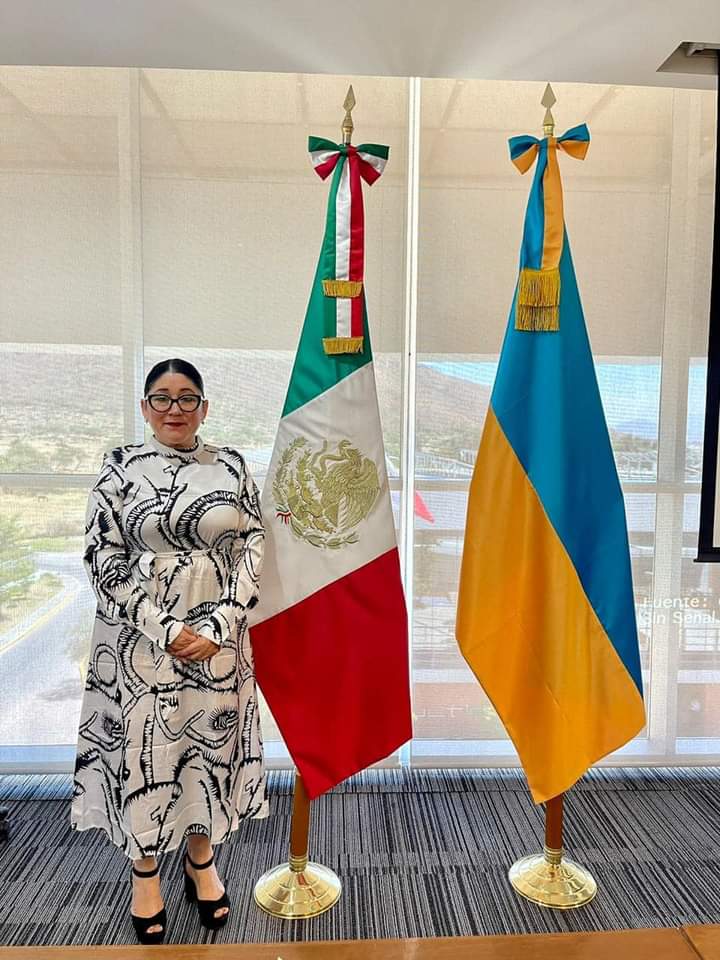 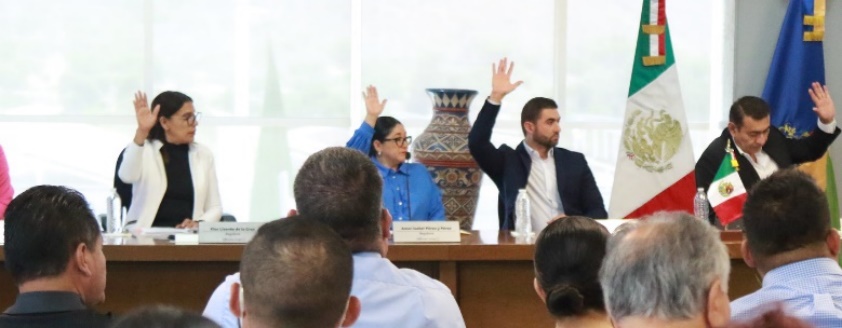 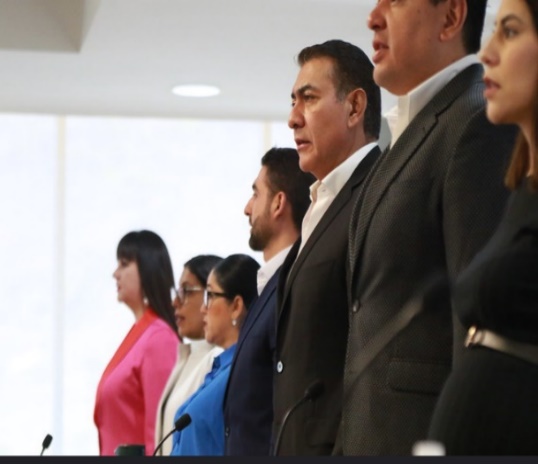 26 de mayo de 2023 - Sesión Ordinaria 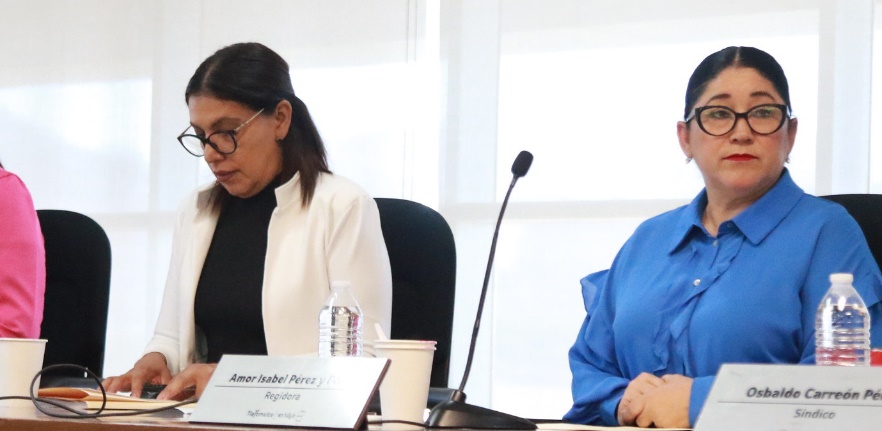 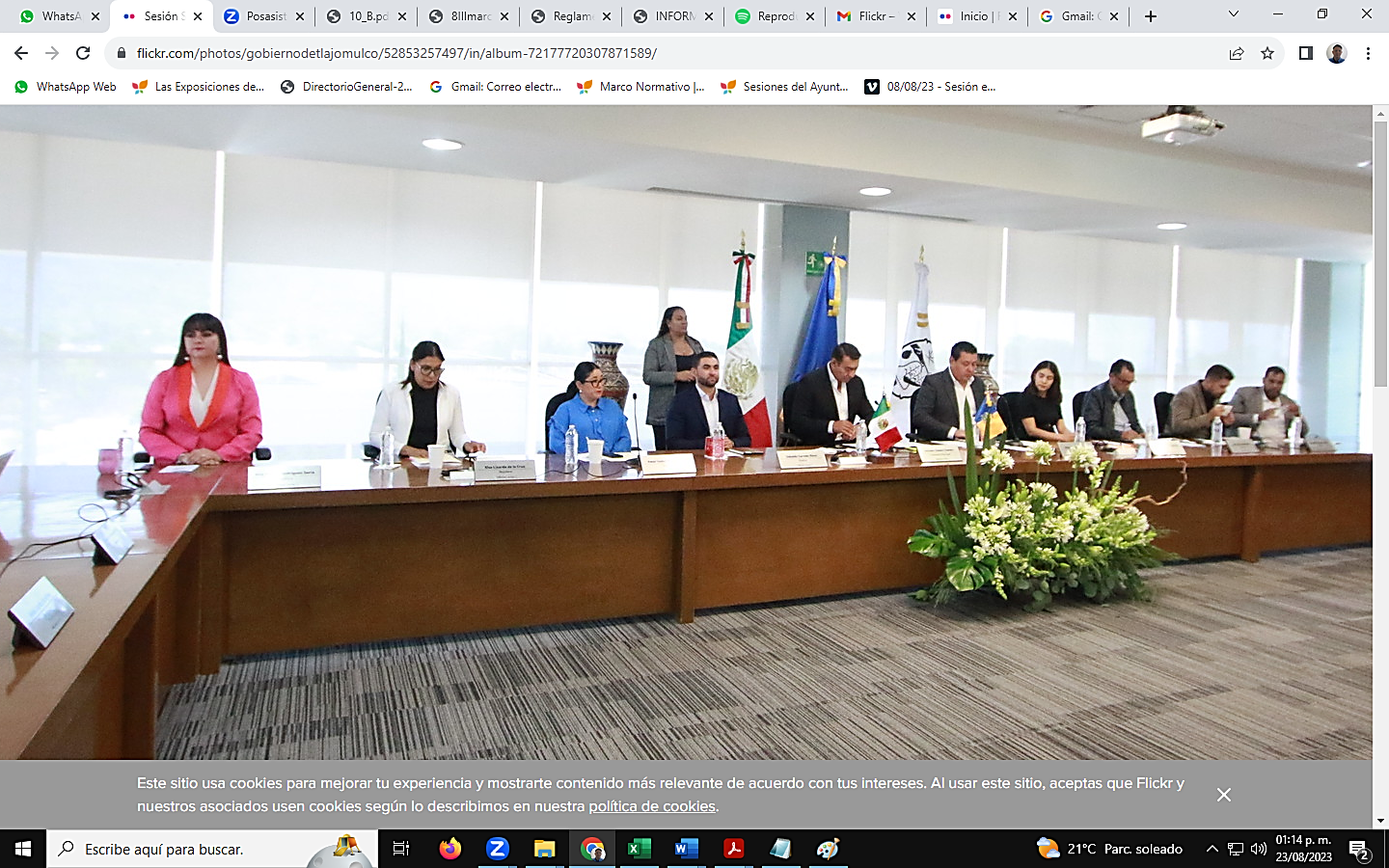 09 de junio 2024- Sesión Extraordinaria 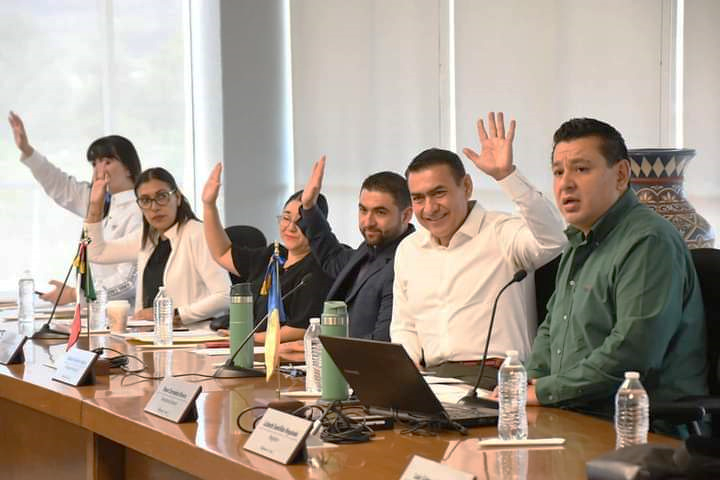 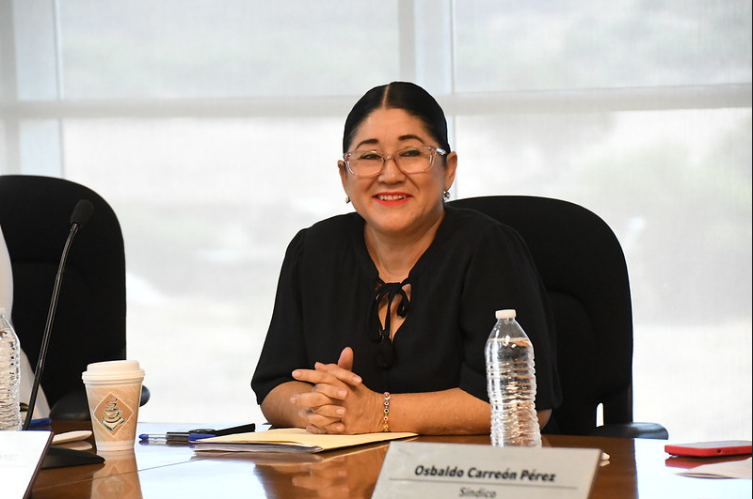 30 de junio de 2023 - Sesión Ordinaria 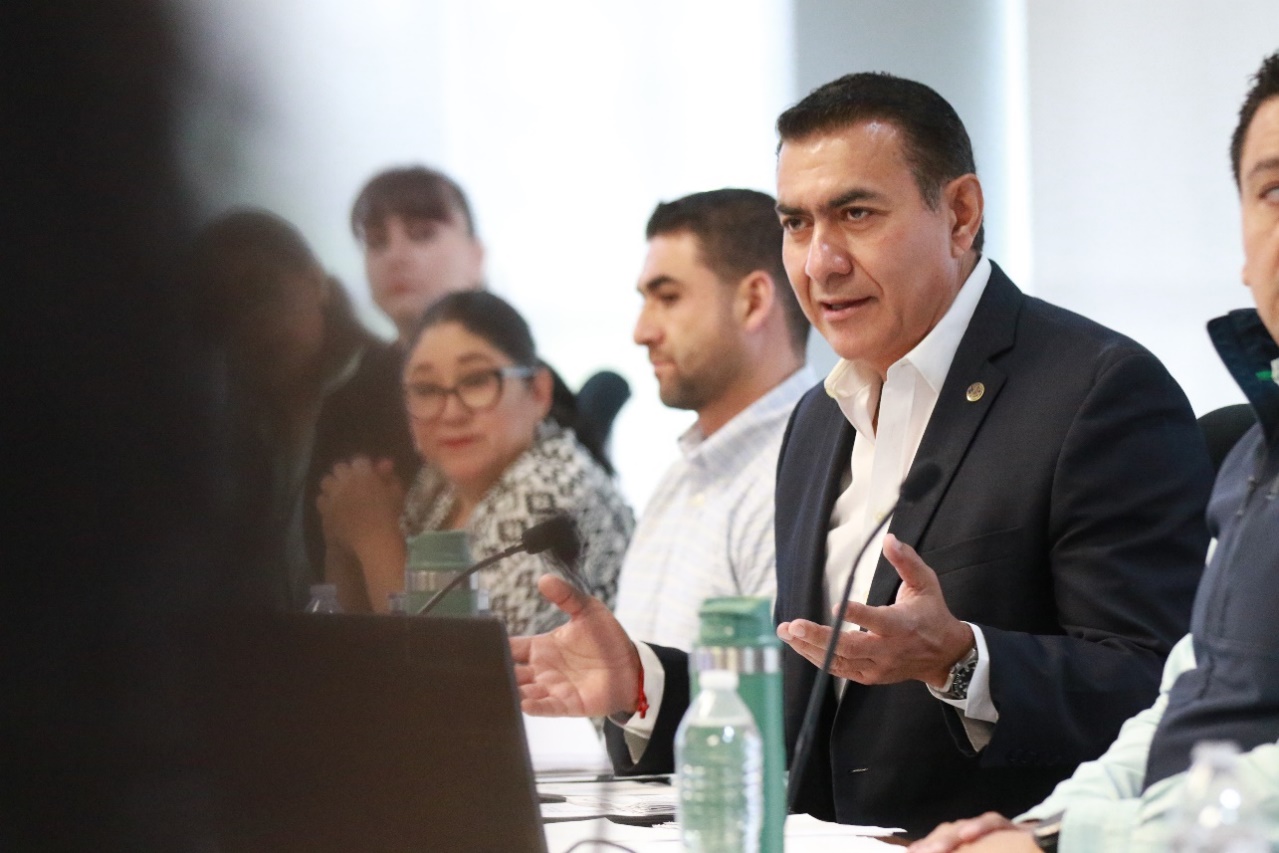 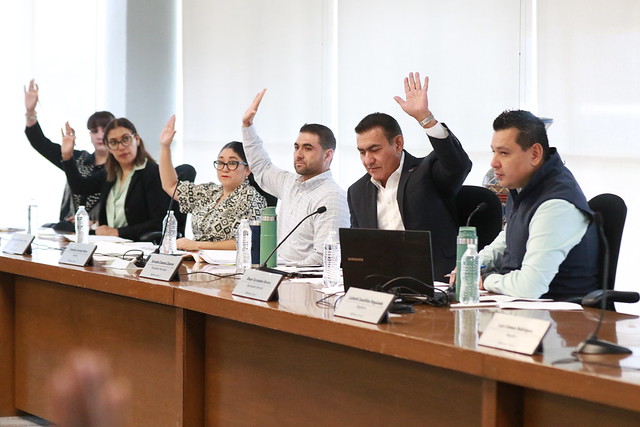 14 de julio de 2023 - Sesión Ordinaria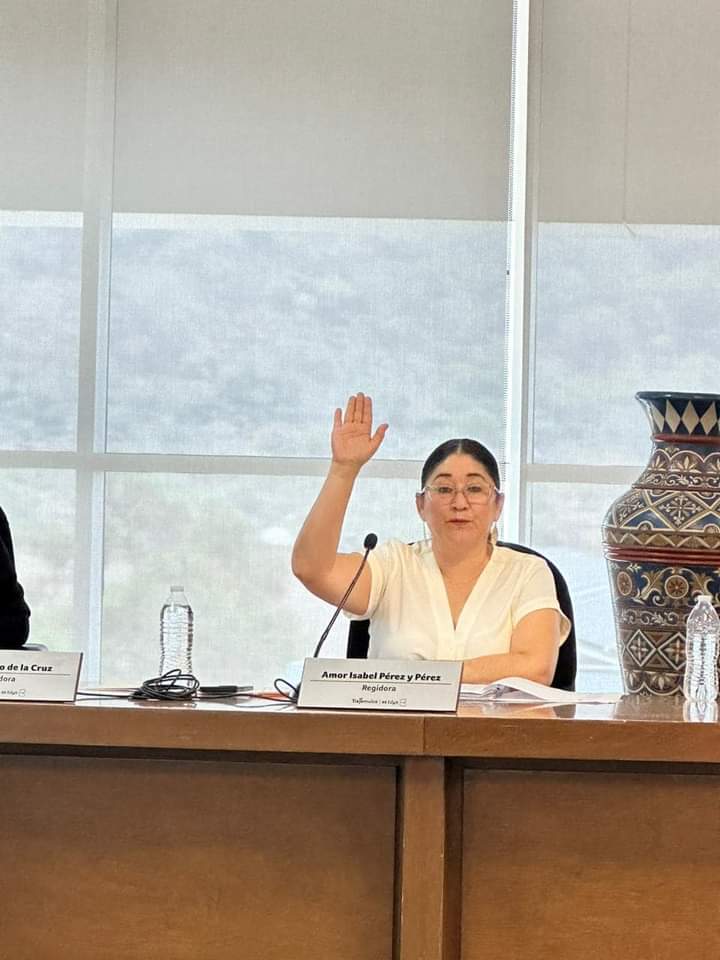 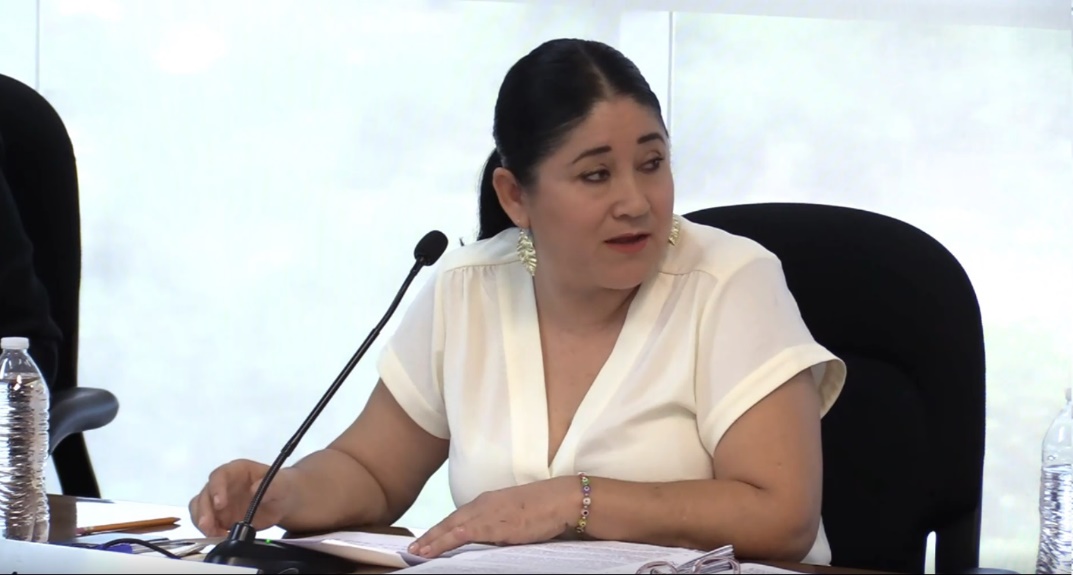 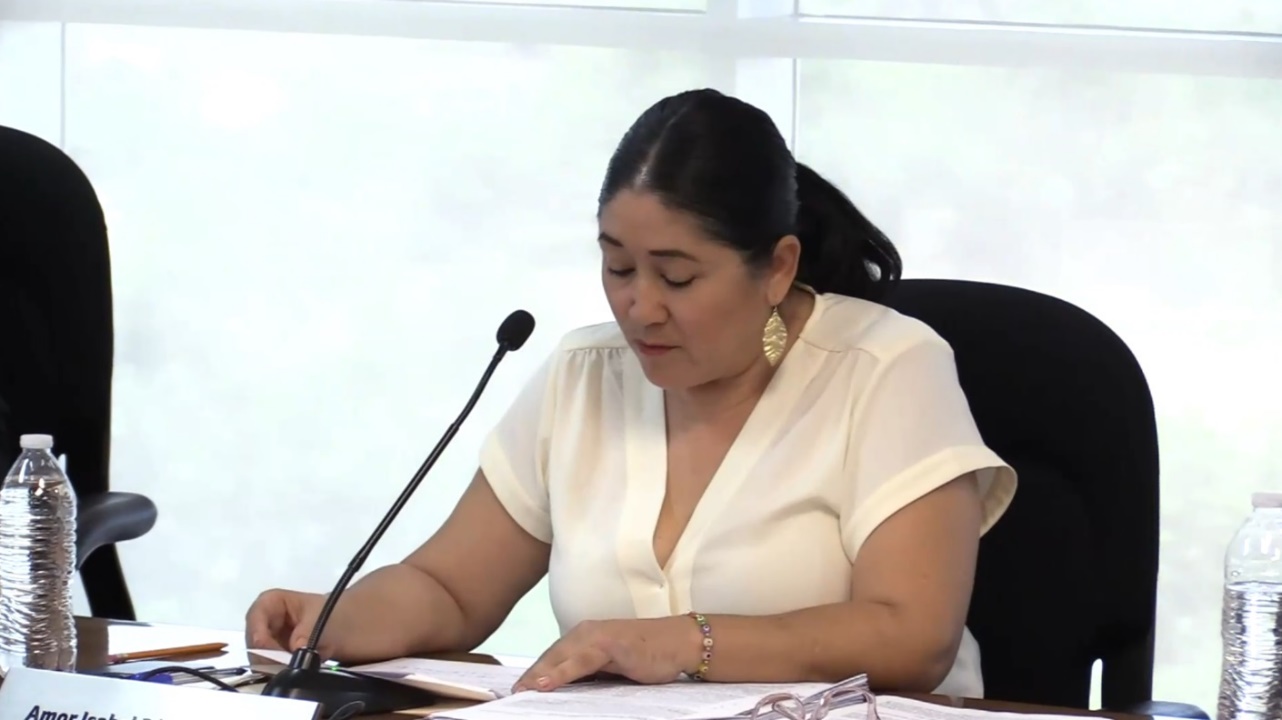 18 de julio de 2023 - Sesión Extraordinaria08 de agosto de 2023- Sesión Extraordinaria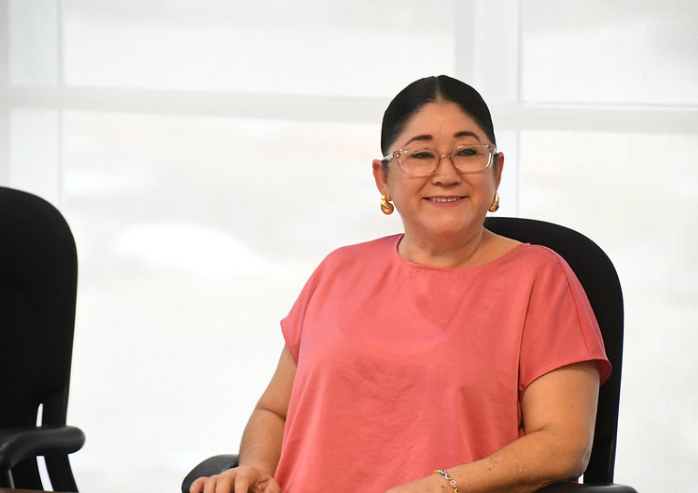 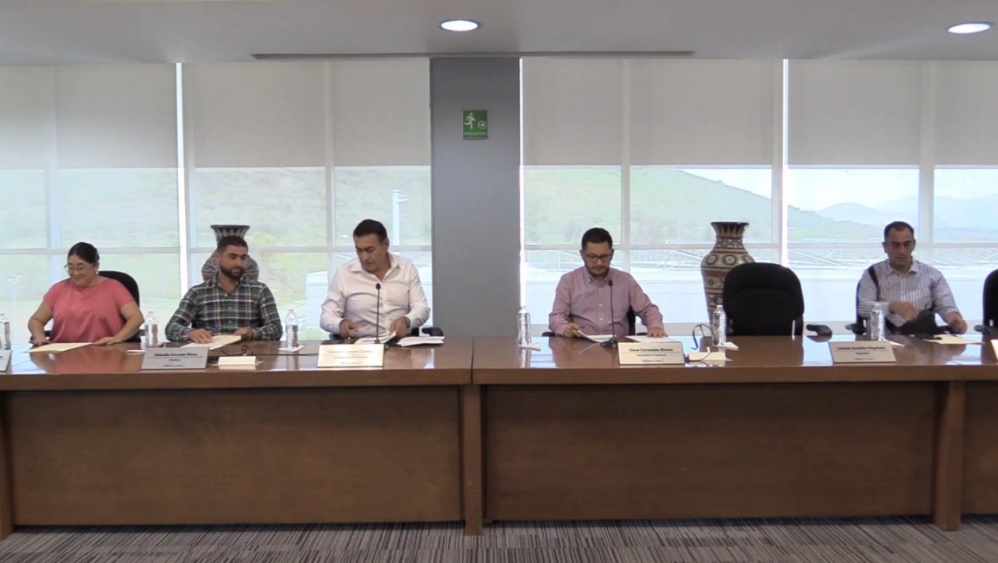 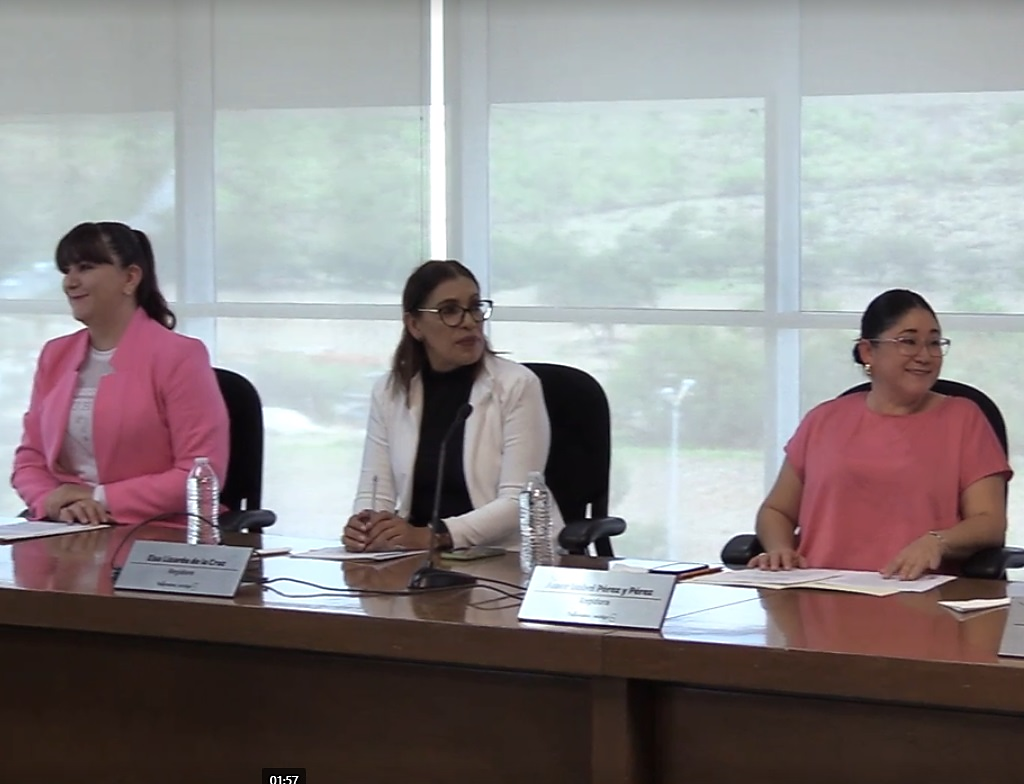 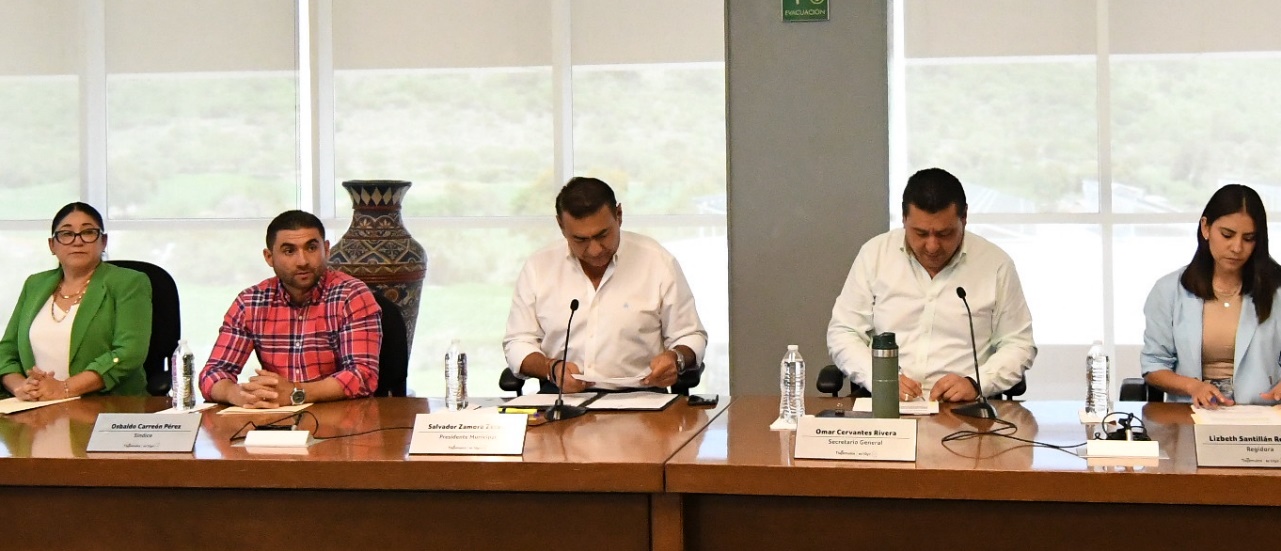 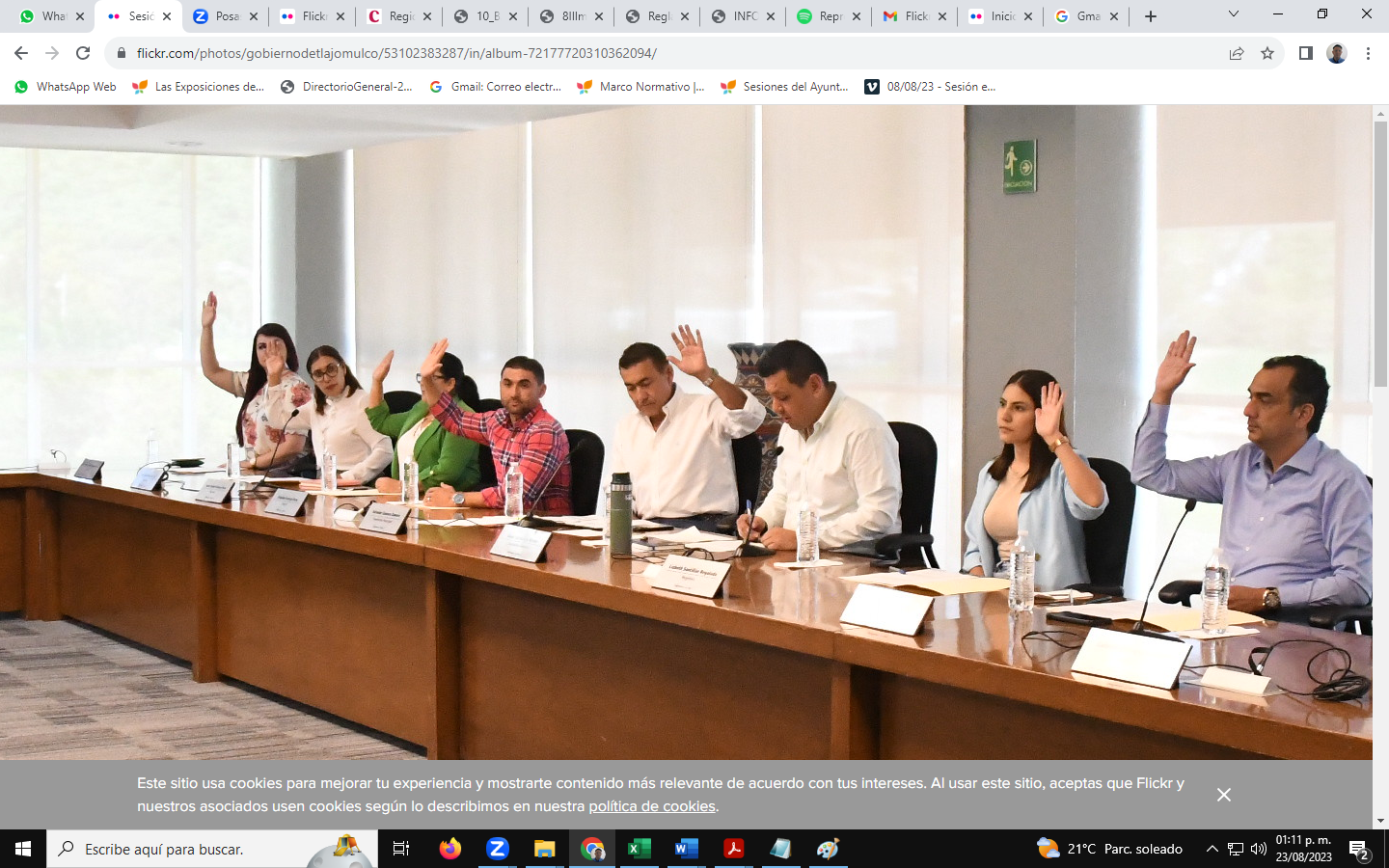 11 de agosto de 2023-Sesión Ordinaria 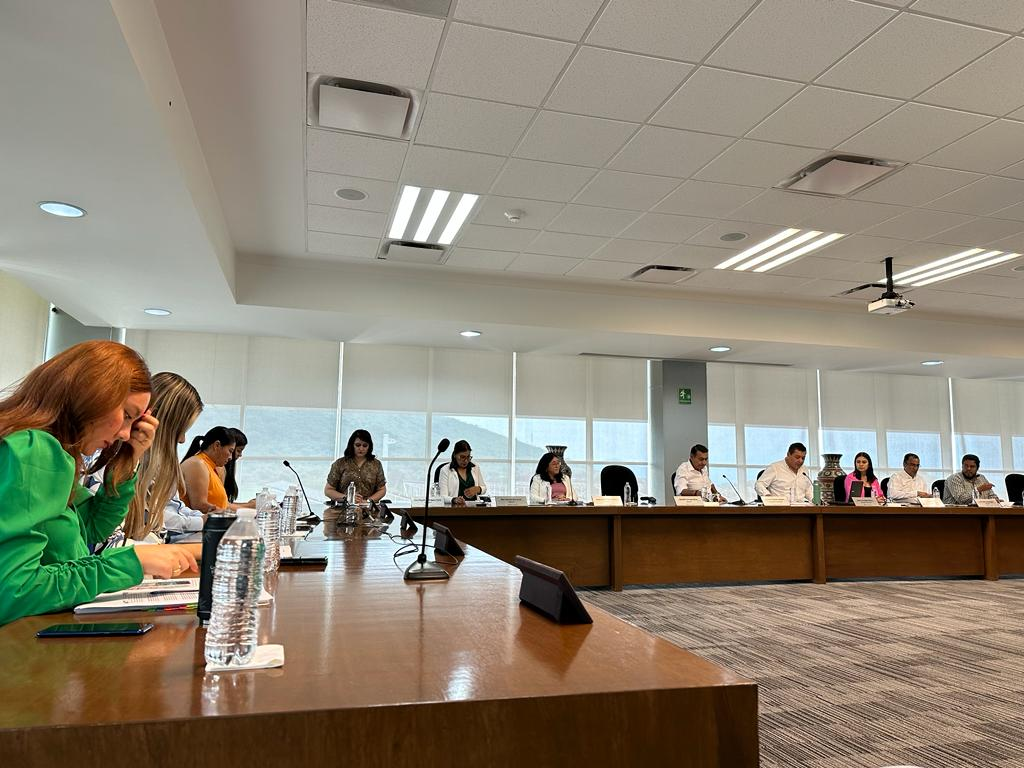 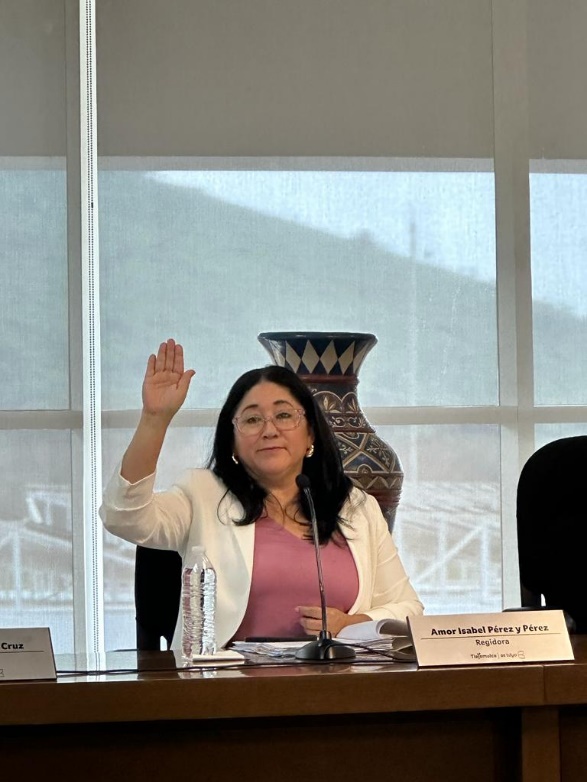 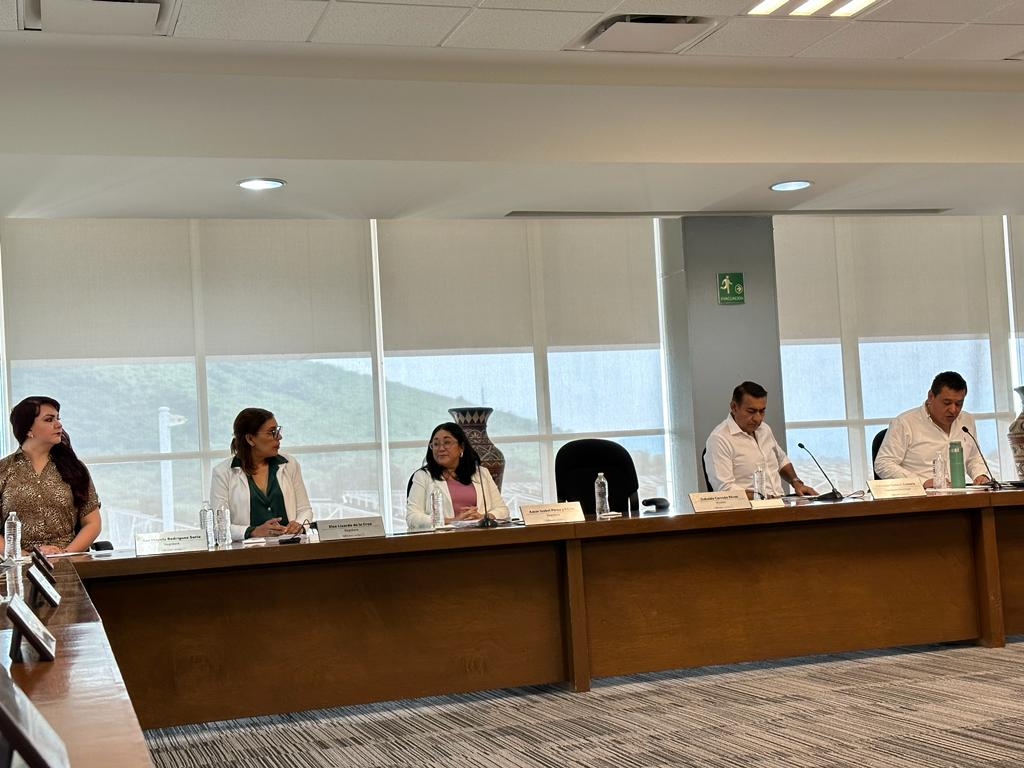 22 de agosto de 2023-Sesión Ordinaria 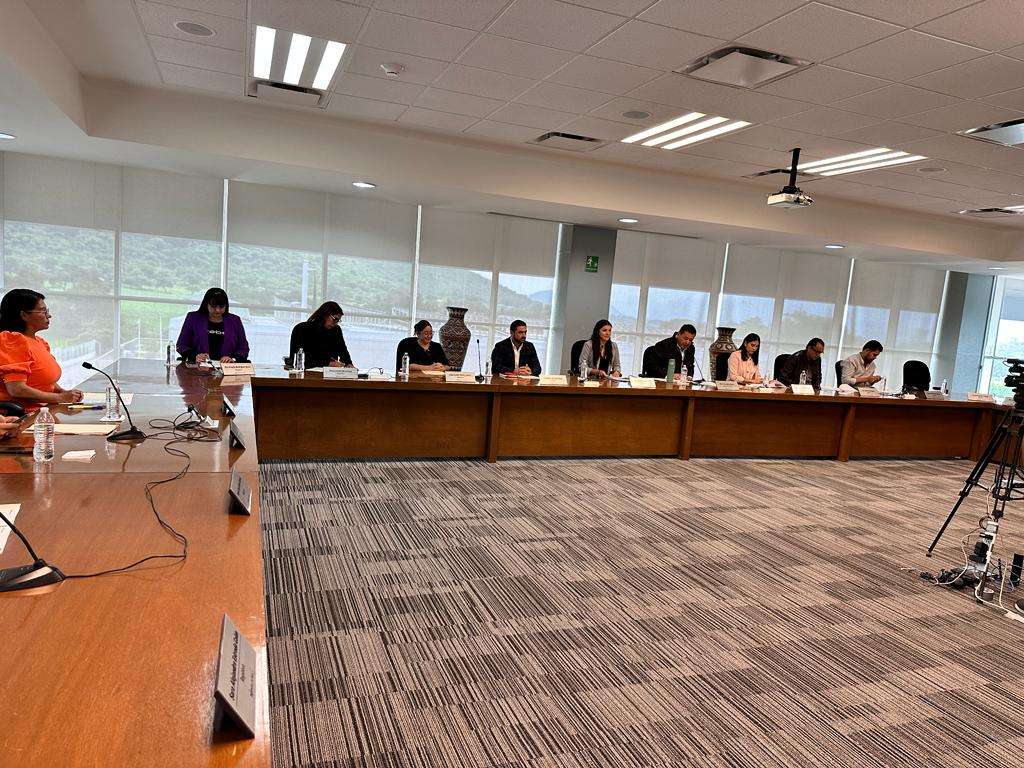 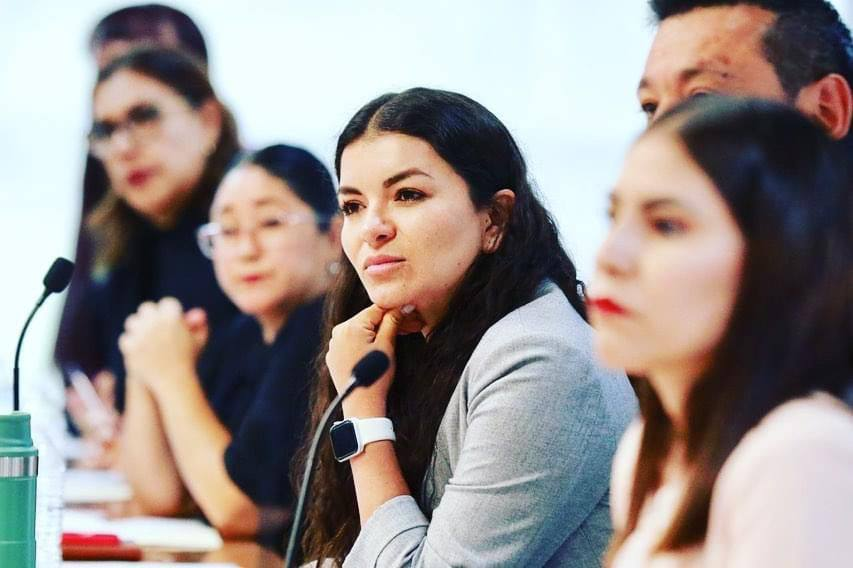 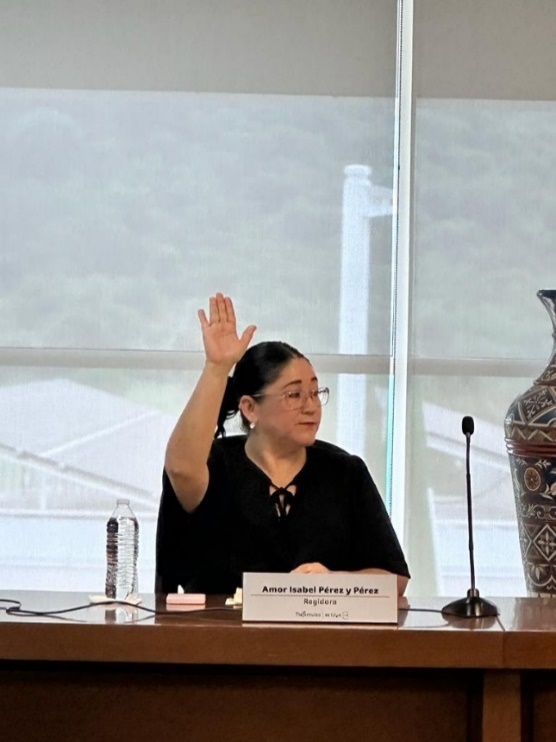 Estadísticas de Asistencia; Sesiones de Ayuntamiento y Comisiones Edilicias. Las Sesiones de Ayuntamiento suelen ser de tres tipos: Ordinarias, Extraordinarias y Solemnes. Las Ordinarias son las sesiones mensuales que tienen una fecha especificada en el Calendario de Sesiones del Ayuntamiento, las Extraordinarias son aquellas sesiones que por los temas de urgente resolución están fuera del Calendario de Sesiones del Ayuntamiento y las sesiones Solemnes son aquellas de carácter cívico por efemérides de importancia nacional, estatal o municipal.A continuación, se mostrará la cantidad de Sesiones y de que tipo fueron, de septiembre del 2022 a agosto del 2023.Tipo de Sesiones de AyuntamientoAsistencia en Sesiones de Ayuntamiento De las 24 sesiones de Ayuntamiento que hubo en el año reportado, asistí a todas: Asistencia en Sesiones de Comisiones Edilicias Asimismo, muestro mi asistencia en la Comisión Edilicia que Presido, y las comisiones en las que soy Vocal, misma que pueden ser verificadas en el sitio web de trasparencia del municipio .Comisión que PresidoComisiones donde soy VocalPorcentaje de Asistencias en Comisiones Edilicias Registradas*Iniciativas Presentadas 1.Iniciativa de Ordenamiento Municipal: Decreto para reformar los artículos 23, 24, 35, 43 y 44 del Reglamento Interno de la Comisión Municipal de Honor y Justicia de Seguridad Pública de Tlajomulco de Zúñiga.La iniciativa se presentó en la sesión Ordinaria del Ayuntamiento de fecha 11 de octubre del año 2022.Problemática a resolver Se realizaron ajustes a las estructuras de las dependencias municipales de la Administración Pública del Municipio de Tlajomulco de Zúñiga, Jalisco, centralizada y descentralizada, de conformidad con el Decreto por el que se expiden, reforman y abrogan diversos reglamentos municipales con motivo de la reestructura de la Administración Pública del Municipio de Tlajomulco de Zúñiga, Jalisco, entrando en vigor el 01 de octubre del año 2021; por lo que es necesario armonizar la reglamentación que contienen diversos órganos colegiados de carácter municipal, tanto aquellos previstos en la legislación vigente en distintas materias. Objetivo de la IniciativaEl actuar de algunos elementos que no ejercen su trabajo de una manera correcta o que por alguna circunstancia o momento desvíen sus labores y actúen de manera indebida, surge la necesidad de implementar diversos Órganos y mecanismos de Control, sobre el actuar de los elementos de la Comisaría de la Policía Preventiva Municipal de Tlajomulco de Zúñiga, Jalisco, dichos órganos de control, deben de contar con Leyes y Reglamentos eficaces e idóneos, para poder respaldar su actuar, ajustándose a la estricta legalidad.Derivado del estudio y análisis del Reglamento que regula la composición de la Comisión Municipal de Honor y Justicia de Seguridad Pública de Tlajomulco de Zúñiga, Jalisco; se desprende la necesidad de realizar ajustes al mismo, esto para mejorar el desempeño de las funciones del Municipio de Tlajomulco de Zúñiga, y de esta manera proyectarlo como un referente del Área Metropolitana de Guadalajara.Sumado a lo anterior el Reglamento Interno de la Comisión Municipal de Honor y Justicia de Seguridad Pública de Tlajomulco de Zúñiga debe de estar armonizado a las Leyes, generales y estatales.2.Iniciativa de Ordenamiento Municipal: Decreto reformar el artículo 7 del Reglamento Interno de la Comisión Municipal de Honor y Justicia de Seguridad Pública de Tlajomulco de Zúñiga, Jalisco.La iniciativa se presentó en la sesión ordinaria del Ayuntamiento de 26 de mayo del año 2023.Problemática a resolver Dentro de los servicios públicos que ofrece el Gobierno de Tlajomulco de Zúñiga, Jalisco; es la seguridad de la ciudadanía, representada por la Policía Preventiva Municipal, como del Centro de Control, Comando, Cómputo y Comunicación (C4), Emergencias Tlajomulco. Estas organizaciones son las responsables de brindar seguridad a las personas dentro del municipio.No obstante, los elementos operativos deben tener un órgano que regule su comportamiento para con la ciudadanía y con la institución donde presentan su servicio, y en el municipio de Tlajomulco de Zúñiga, Jalisco; es la Comisión Municipal de Honor y Justicia. Sin embargo, la agenda de los funcionarios públicos integrantes de esta Comisión es saturada.Objetivo de la IniciativaComo ya se mencionó la agenda de los funcionarios públicos integrantes de esta Comisión es saturada, por eso la necesidad de que, en el Reglamento Interno de la Comisión Municipal de Honor y Justicia de Seguridad Pública del Tlajomulco De Zúñiga, Jalisco, en su Artículo 7 puntualice que cada integrante debe nombrar un suplente. No obstante, los suplentes también suelen ser funcionarios Públicos con una agenda ocupada, y al tener a los integrantes de esta comisión un segundo suplente evitaría en mayor medida una integración incompleta a la hora de deliberar. Es por eso que se propuso que cada integrante tenga al menos dos suplentes.Otros Comités y Consejos Comisión Municipal de Honor y Justicia de Seguridad Pública Asistí en suplencia de la Presidenta de la Comisión Edilicia de Derechos Humanos Lizbeth Santillán Regalado, a tres sesiones de la Comisión Municipal de Honor y Justicia de Seguridad Pública.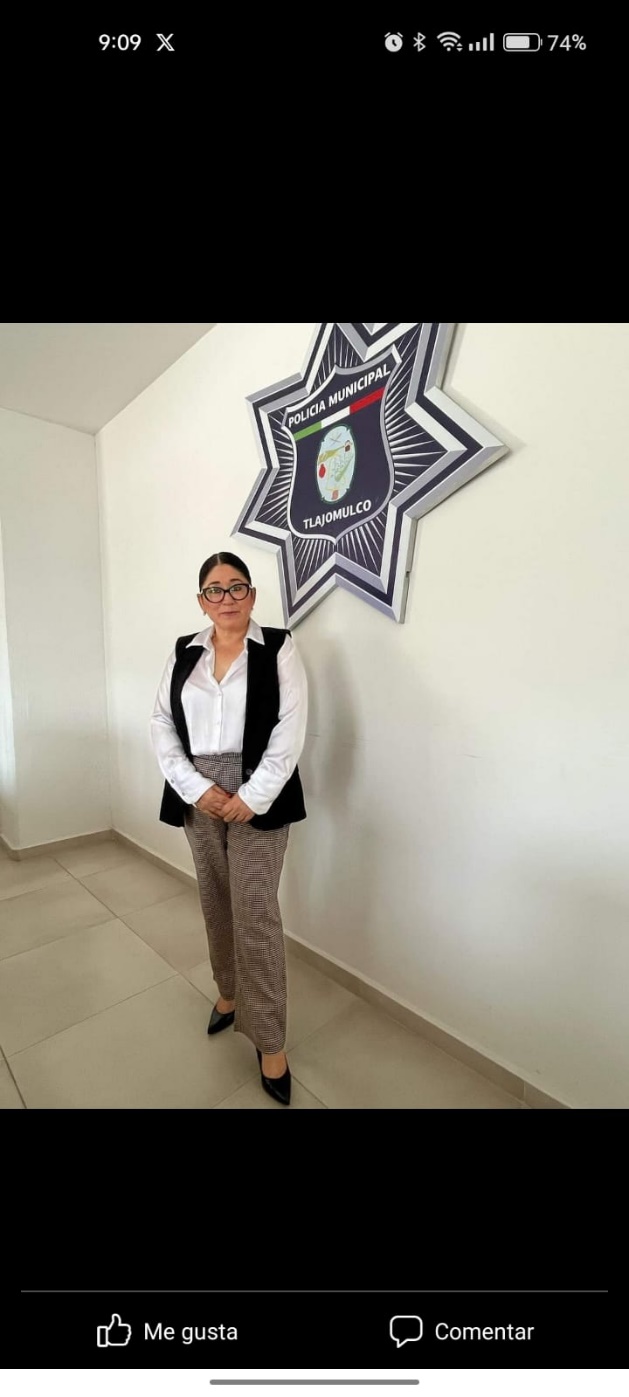 Comisión Municipal para la Regularización y Titulación de Predios Urbanos (COMUR) Participé en Suplencia de la Regidora Lizbeth Santillán Regalado a la Comisión Municipal para la Regularización y Titulación de Predios Urbanos (COMUR) celebrada el 26 de junio del 2023, Comisión encargada en dar certeza jurídica a los predios, así como regularización y titulación de predios que se encuentran en trámite.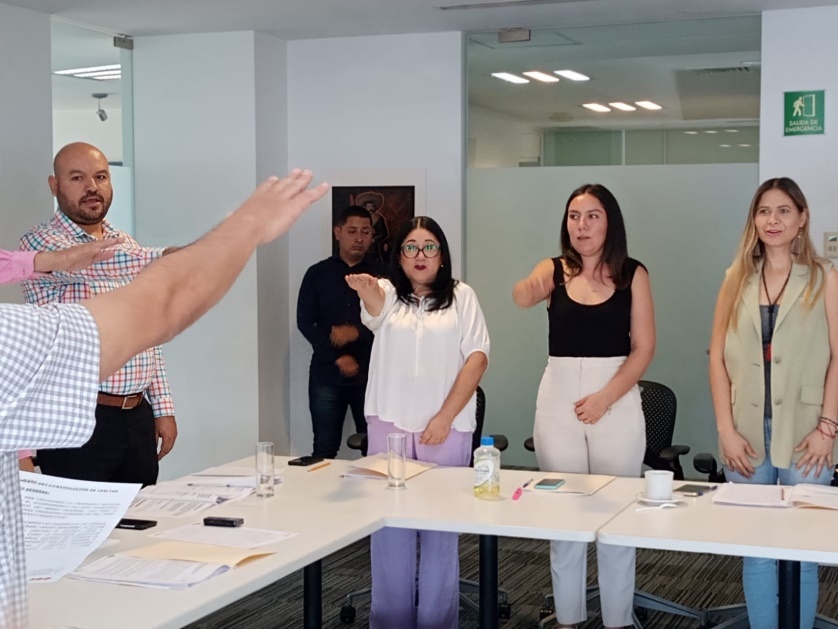 Comité de Programas de Estancias InfantilesEn Suplencia de la Regidora Lizbeth Santillán Regalado asistí a la sesión del Comité del Programas de Estancias Infantiles, el día 14 de junio del 2023, donde aprobamos el Programa de Becas de Secundaria 2023.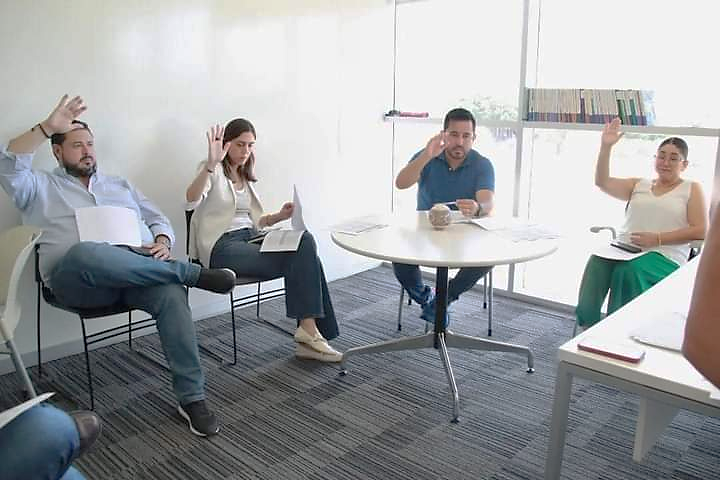 Participación en eventos del Gobierno de TlajomulcoAdemás de mi trabajo en sesiones del Ayuntamiento y Comisiones, he participado en eventos del Gobierno de Tlajomulco encabezado por el Presidente Municipal Salvador Zamora Zamora: en el Festival Marometa, la inauguración del Centro de Salud en Chulavista, el Programa de Atención de Grupos Prioritario del Sistema DIF Jalisco, Tú y yo por la Igualdad del Instituto Municipal de la Mujer Tlajomulquense e inauguración de obras prioritarias del municipio.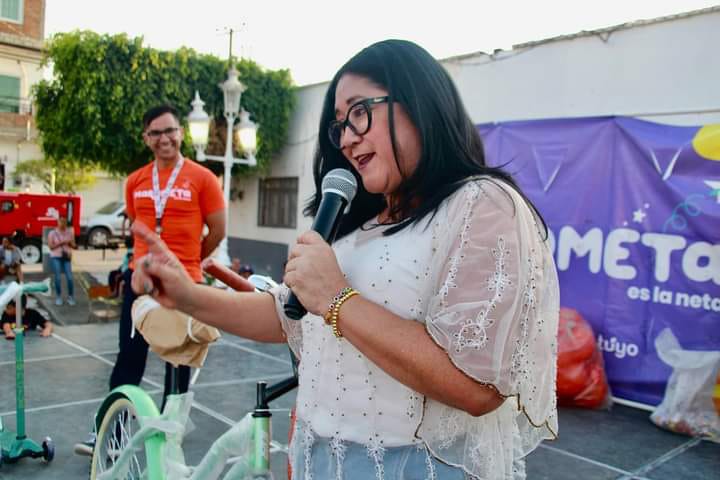 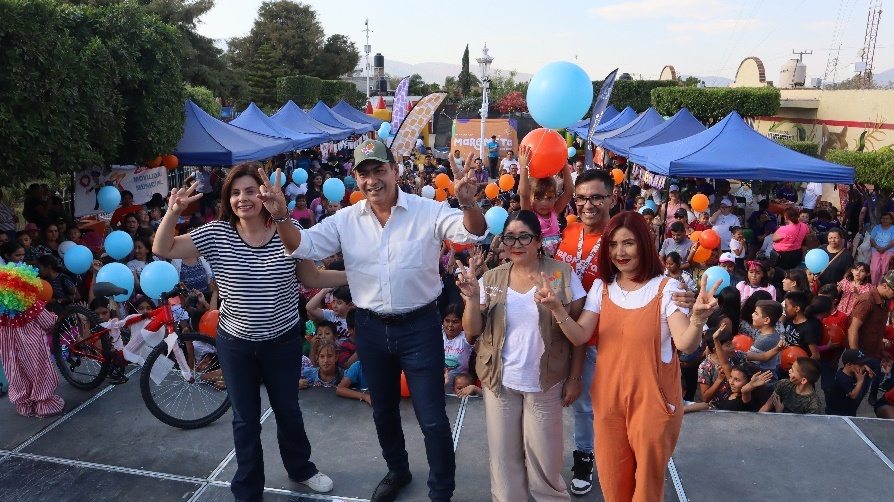 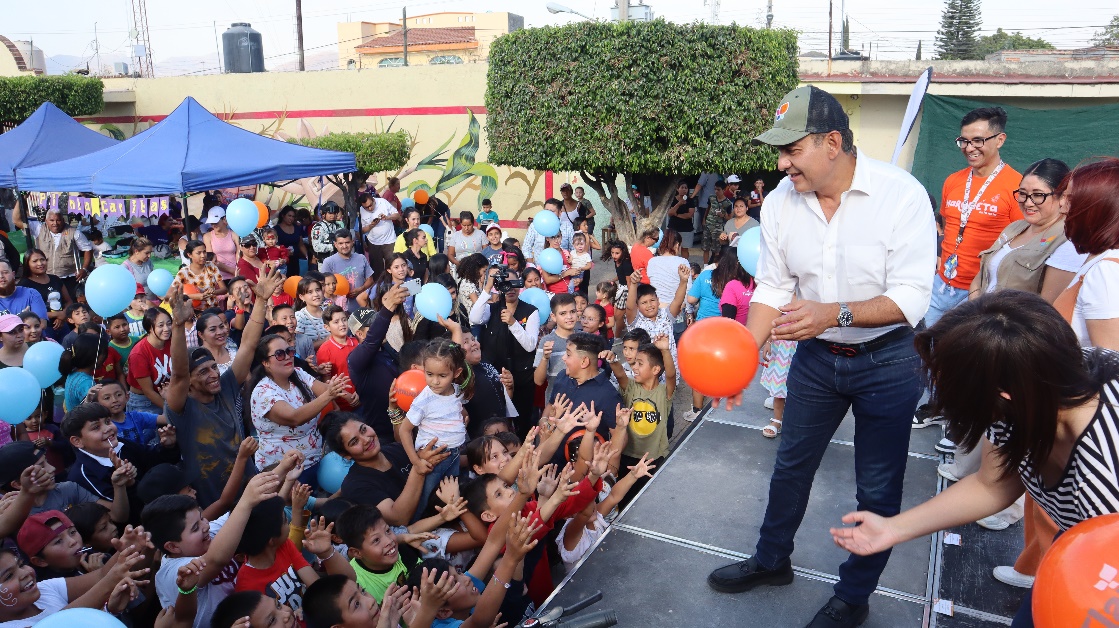 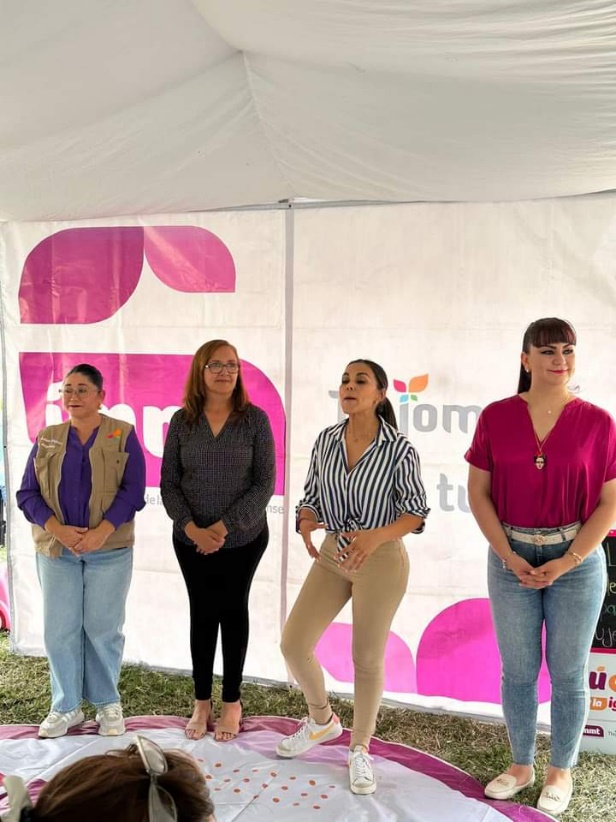 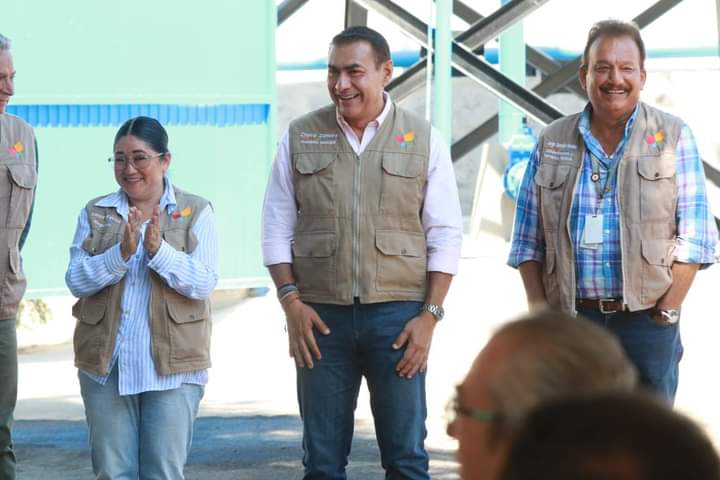 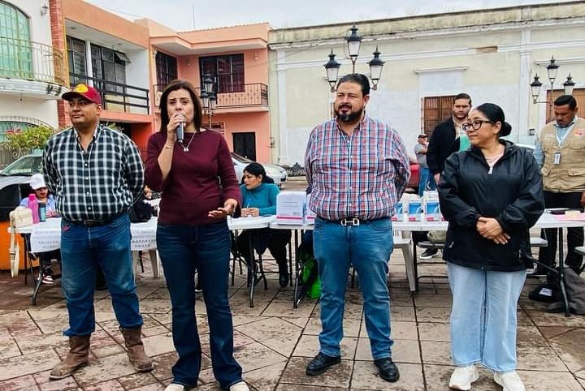 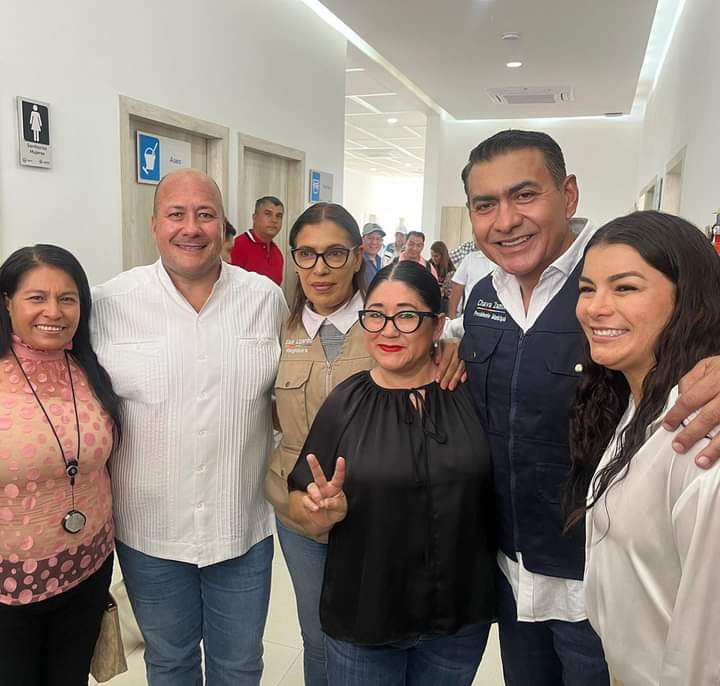 Atención CiudadanaY de las actividades más satisfactorias en mi trabajo como Regidora, ha sido el tener contacto y comunicación con las y los ciudadanos del Municipio de Tlajomulco, atender sus dudas, escuchar sus problemáticas para gestionar soluciones que impacten en su calidad de vida.En escuelas del municipio, en plazas públicas e incluso dentro de sus hogares me he dedicado a mantener contacto con la ciudadanía. Asimismo, mi oficina en el Centro Administrativo de Tlajomulco CAT ha estado abierto para atender a las personas. 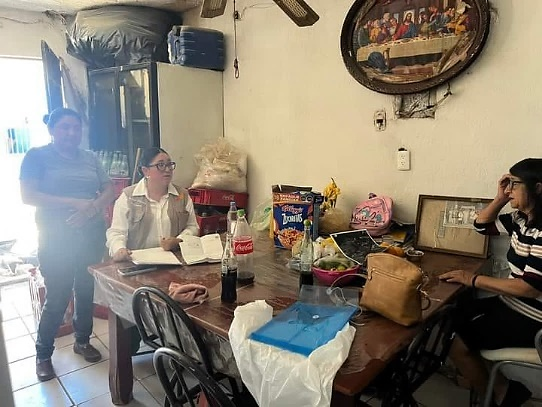 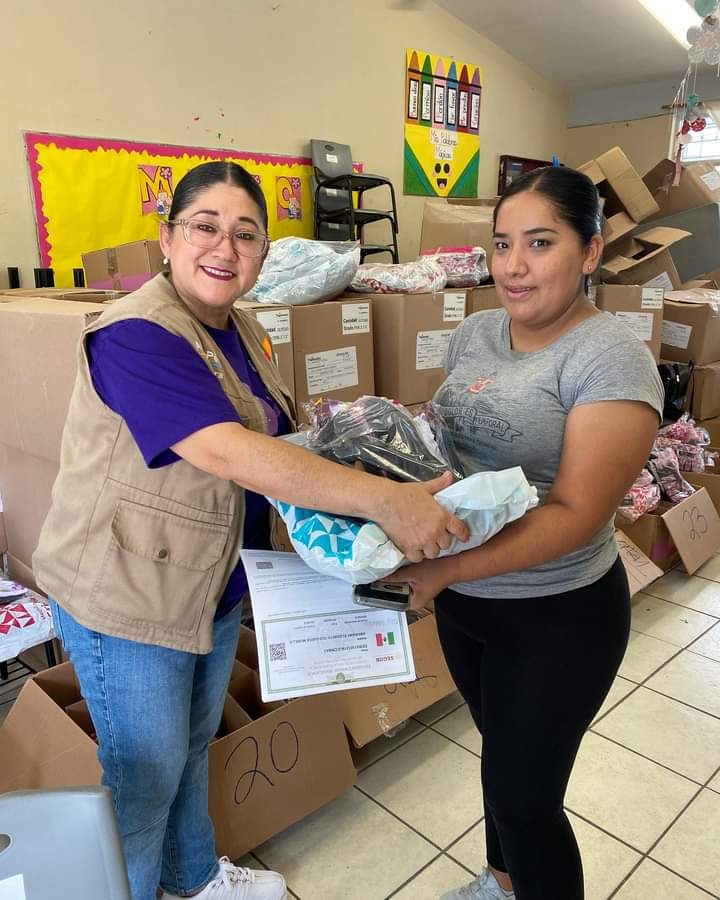 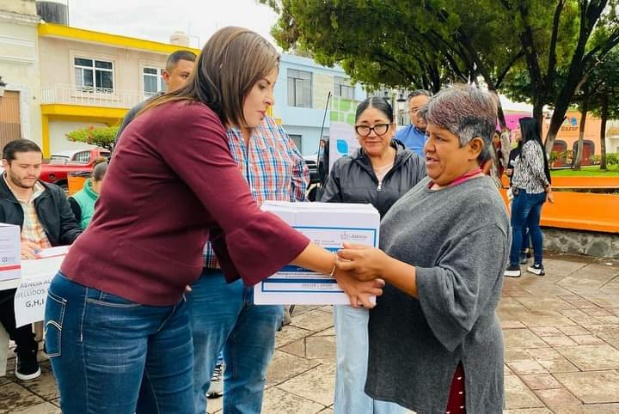 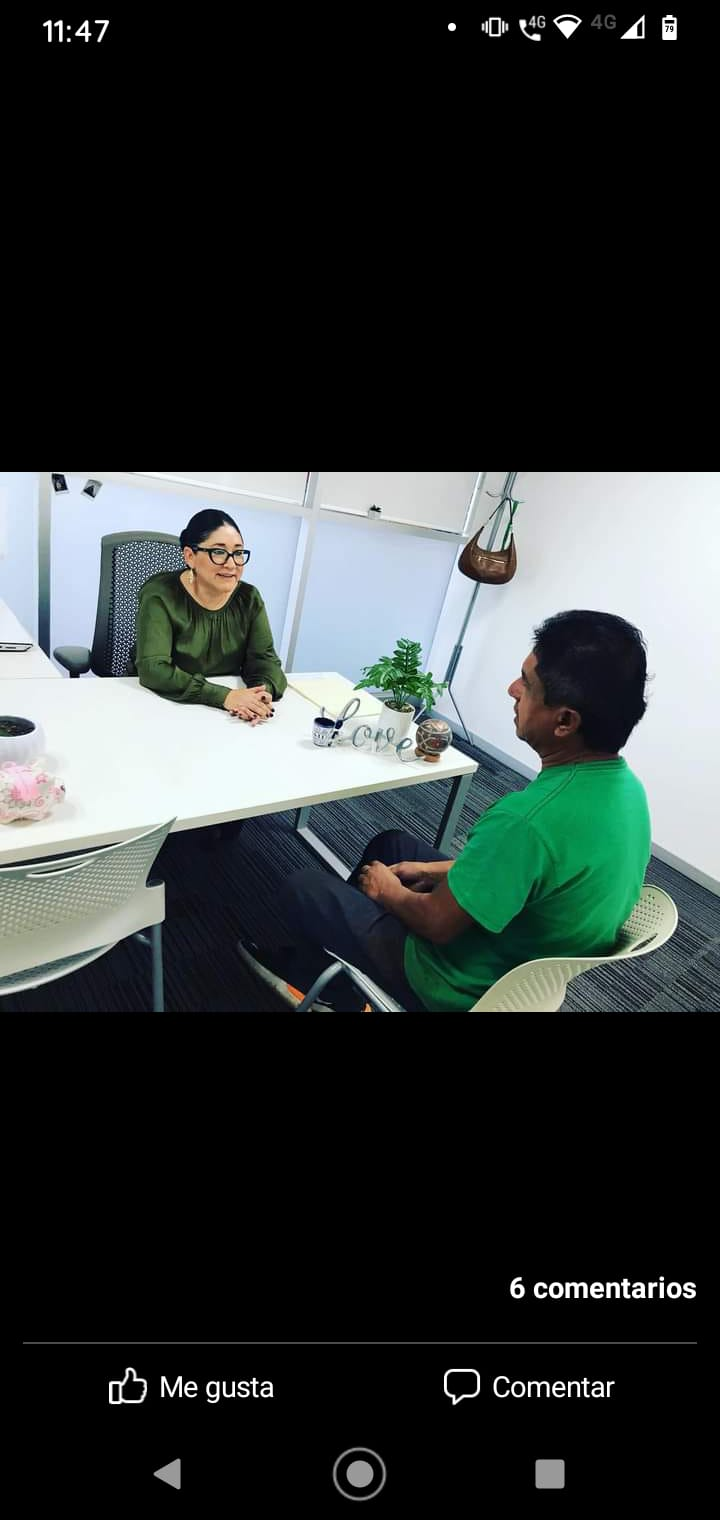 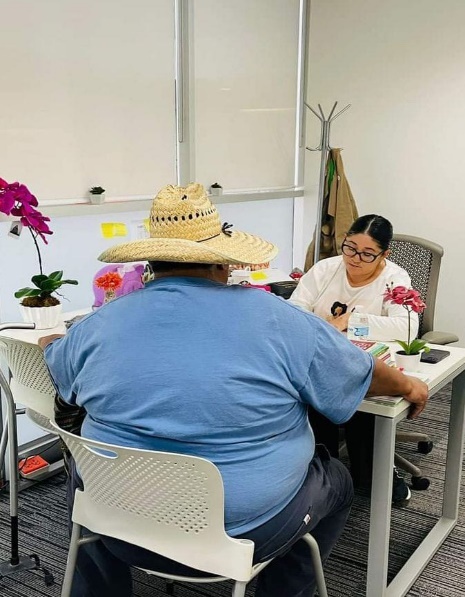 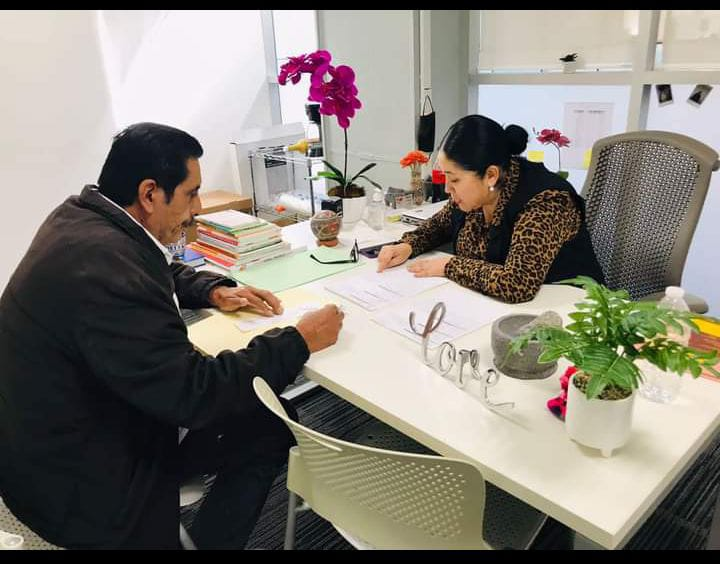 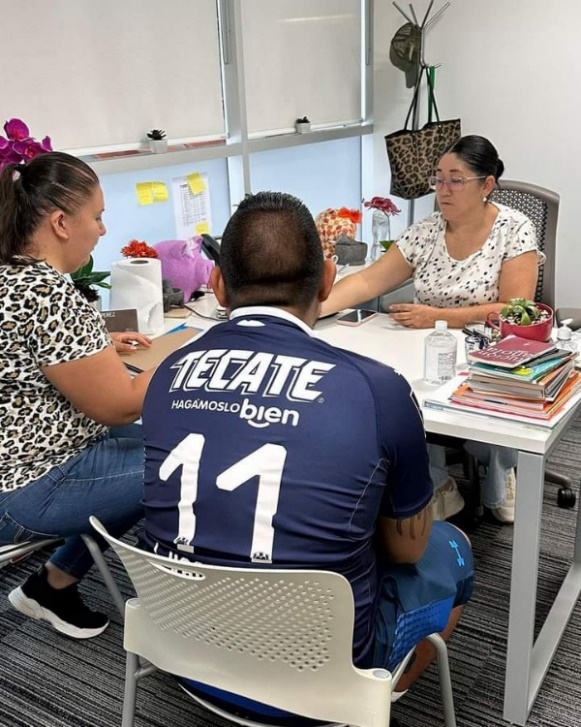 “2023, AÑO DEL BICENTENARIO DEL NACIMIENTO DEL ESTADO LIBRE YSOBERANO DE JALISCO”._______________________________________________LIC. AMOR ISABEL PEREZ Y PEREZREGIDORA DEL AYUNTAMIENTO CONSTITUCIONAL DEL MUNICIPIO DE TLAJOMULCO DE ZÚÑIGA, JALISCO                28 de abril de 2024-Sesión Solemne Ordinaria Extraordinaria Solemne1065PresenteAusente240Comisión EdiliciaSesiones Registradas Asistencia Administración Pública 1212Comisión EdiliciaSesiones Registradas Asistencia Anticorrupción, Trasparencia y Gobierno Abierto97Comisión EdiliciaSesiones Registradas Asistencia Asuntos Metropolitanos y de Atención al Migrante 1110Comisión EdiliciaSesiones Registradas Asistencia Cultura e Identidad Tlajomulquense 106Comisión EdiliciaSesiones Registradas Asistencia Derechos Humanos 76Comisión EdiliciaSesiones Registradas Asistencia Desarrollo Económico1110Comisión EdiliciaSesiones Registradas Asistencia Finanzas Públicas 1010Comisión EdiliciaSesiones Registradas Asistencia Igualdad de Género109Comisión EdiliciaSesiones Registradas Asistencia Inspección y Vigilancia 1110Comisión EdiliciaSesiones Registradas Asistencia Juventud, Familia, Niñez y Deportes 109Comisión EdiliciaSesiones Registradas Asistencia Participación Ciudadana y Gobernanza 87Comisión EdiliciaSesiones Registradas Asistencia Política Social 1111Comisión EdiliciaSesiones Registradas Asistencia Protección Civil y Prevención de las Salud 107Comisión EdiliciaSesiones Registradas Asistencia Reglamentos y Puntos Constitucionales1212Comisión EdiliciaSesiones Registradas Asistencia Servicios Públicos 96Comisión EdiliciaSesiones Registradas Asistencia Movilidad y Seguridad Vial44